Реестр мест (площадок) накопления твердых коммунальных отходов на территории Туапсинского городского поселенияРеестр мест (площадок) накопления твердых коммунальных отходов на территории Туапсинского городского поселенияРеестр мест (площадок) накопления твердых коммунальных отходов на территории Туапсинского городского поселенияРеестр мест (площадок) накопления твердых коммунальных отходов на территории Туапсинского городского поселенияРеестр мест (площадок) накопления твердых коммунальных отходов на территории Туапсинского городского поселенияРеестр мест (площадок) накопления твердых коммунальных отходов на территории Туапсинского городского поселенияРеестр мест (площадок) накопления твердых коммунальных отходов на территории Туапсинского городского поселенияРеестр мест (площадок) накопления твердых коммунальных отходов на территории Туапсинского городского поселенияРеестр мест (площадок) накопления твердых коммунальных отходов на территории Туапсинского городского поселения№ п/пДанные о нахождении мест (площадок) накопления ТКО (адрес или географические координаты)Данные о технических характеристиках мест (площадок) накопления ТКОДанные о технических характеристиках мест (площадок) накопления ТКОДанные о технических характеристиках мест (площадок) накопления ТКОДанные о технических характеристиках мест (площадок) накопления ТКОДанные о собственниках мест (площадок) накопления ТКОДанные о собственниках мест (площадок) накопления ТКОДанные об источниках образования ТКО, которые складируются в местах (площадках) накопления ТКО№ п/пДанные о нахождении мест (площадок) накопления ТКО (адрес или географические координаты)Данные об источниках образования ТКО, которые складируются в местах (площадках) накопления ТКО№ п/пДанные о нахождении мест (площадок) накопления ТКО (адрес или географические координаты)Покрытие площадки S площадки (м2)Количество контейнеров/бункеровОбъем контейнеровДанные о собственнике площадки для ТКО(наименование, ОГРН)Данные об организации обслуживающей площадку для ТКО (наименование, ОГРН)Данные об источниках образования ТКО, которые складируются в местах (площадках) накопления ТКО1.ул.Адмирала Макарова (пересечение с Кутузова)асфальт411,1Администрация Туапсинского городского поселенияООО «Коммунальник»2.ул.Адмирала Макарова (частный сектор)асфальт1021,1Администрация Туапсинского городского поселенияООО «Коммунальник»3.ул.Адмирала Макароваасфальт1541,1Администрация Туапсинского городского поселенияООО «Коммунальник»4.ул.Белинского2бетон84/10,75/8Администрация Туапсинского городского поселенияООО «Коммунальник»5.ул.Весенняя 2 Абетон3,7530,75Администрация Туапсинского городского поселенияООО «Коммунальник»6.ул.Весенняя 3бетон640,75Администрация Туапсинского городского поселенияООО «Коммунальник»7.ул.Весенняя 17бетон320,75Администрация Туапсинского городского поселенияООО «Коммунальник»8.ул.Весенняя 20бетон320,75Администрация Туапсинского городского поселенияООО «Коммунальник»9.ул.Весенняя 49бетон320,75Администрация Туапсинского городского поселенияООО «Коммунальник»10.ул.Весенняя 56асфальт2,2540,75Администрация Туапсинского городского поселенияООО «Коммунальник»11.ул.Волгоградскаябетон64/10,75/8Администрация Туапсинского городского поселенияООО «Коммунальник»12.ул.Говорова  пересечение с Кутузоваасфальт411,1Администрация Туапсинского городского поселенияООО «Коммунальник»13.ул.Говорова 31 абетон630,75Администрация Туапсинского городского поселенияООО «Коммунальник»14.ул.Говорова 49асфальт631,1Администрация Туапсинского городского поселенияООО «Коммунальник»15.ул.Звездная  конечнаяасфальт1031,1Администрация Туапсинского городского поселенияООО «Коммунальник»16.ул.Звездная 34асфальт851,1Администрация Туапсинского городского поселенияООО «Коммунальник»17.ул.Звездная 41бетон631,1Администрация Туапсинского городского поселенияООО «Коммунальник»18.ул.Звездная 45бетон621,1Администрация Туапсинского городского поселенияООО «Коммунальник»19.ул.Звездная (котельная)асфальт12,560,75Администрация Туапсинского городского поселенияООО «Коммунальник»20.ул.Звездная - Кутузовабетон520,75Администрация Туапсинского городского поселенияООО «Коммунальник»21.ул.Кошкина (Горгаз)бетон2,2510,75Администрация Туапсинского городского поселенияООО «Коммунальник»22.ул.Кутузовабетон540,75Администрация Туапсинского городского поселенияООО «Коммунальник»23.ул.Лазурная 85грунт420,75Администрация Туапсинского городского поселенияООО «Коммунальник»24.ул.Лазурная гаражигрунт820,75Администрация Туапсинского городского поселенияООО «Коммунальник»25.ул.Лазурная  конечнаябетон520,75Администрация Туапсинского городского поселенияООО «Коммунальник»26.ул.Пархоменкобетон630,75Администрация Туапсинского городского поселенияООО «Коммунальник»27.ул.Печниковаасфальт62/10,75/8Администрация Туапсинского городского поселенияООО «Коммунальник»28.ул.Пушкина  10бетон410,75Администрация Туапсинского городского поселенияООО «Коммунальник»29.ул.Пушкина 17бетон1040,75Администрация Туапсинского городского поселенияООО «Коммунальник»30.ул.Пушкина 18бетон4,530,75Администрация Туапсинского городского поселенияООО «Коммунальник»31.ул.Пушкина 22бетон940,75Администрация Туапсинского городского поселенияООО «Коммунальник»32.ул.Солнечная  22асфальт441,1Администрация Туапсинского городского поселенияООО «Коммунальник»33.ул.Солнечная  34бетон630,75Администрация Туапсинского городского поселенияООО «Коммунальник»34.ул.Сочинская 99асфальт410,75Администрация Туапсинского городского поселенияООО «Коммунальник»35.ул.Сочинская (Крест)бетон521,1Администрация Туапсинского городского поселенияООО «Коммунальник»36.ул.Сочинская 60бетон620,75Администрация Туапсинского городского поселенияООО «Коммунальник»37.ул.Сочинская 65бетон411,1Администрация Туапсинского городского поселенияООО «Коммунальник»38.ул.Сочинская 152бетон520,75Администрация Туапсинского городского поселенияООО «Коммунальник»39.ул.Сочинская (маг. Шайба)асфальт1041,1Администрация Туапсинского городского поселенияООО «Коммунальник»40.ул.Калараша 20асфальт1831,1Администрация Туапсинского городского поселенияООО «Коммунальник»41.ул.Калараша 23асфальт1831,1Администрация Туапсинского городского поселенияООО «Коммунальник»42.ул.Калараша 26асфальт921,1Администрация Туапсинского городского поселенияООО «Коммунальник»43.ул.Калараша 29асфальт1221,1Администрация Туапсинского городского поселенияООО «Коммунальник»44.ул.Калараша 3 басфальт183/11,1/8Администрация Туапсинского городского поселенияООО «Коммунальник»45.ул.Калараша 16асфальт921,1Администрация Туапсинского городского поселенияООО «Коммунальник»46.ул. Каларша 17бетон1231,1УК «Жилкомсервис»ООО «Коммунальник»47.ул.Калараша 25асфальт1821,1УК «Жилкомсервис»ООО «Коммунальник»48.ул.Калараша 33асфальт1841,1ТСЖ «Дубрава»ООО «Коммунальник»49.ул.Калараша 14асфальт921,1УК «Жилкомсервис»ООО «Коммунальник»50.ул.Калараша,72асфальт1821,1ООО «Ибис»ООО «Коммунальник»51.ул.Каларашаасфальт1821,1Администрация Туапсинского городского поселенияООО «Коммунальник»52.ул.Кириченко 1 (ГАИ)асфальт1831,1УК «Жилкомсервис»ООО «Коммунальник»53.ул.Кириченко 6,8асфальт1831,1Администрация Туапсинского городского поселенияООО «Коммунальник»54.ул.Портовиковасфальт1821,1 ТСЖ «Парус»ООО «Коммунальник»55.ул.Володарского-Воровскогоасфальт420,75Администрация Туапсинского городского поселенияООО «Коммунальник»56.ул.Кадошская 5,7асфальт1030,75Администрация Туапсинского городского поселенияООО «Коммунальник»57.ул.Пионерскаябетон630,75Администрация Туапсинского городского поселенияООО «Коммунальник»58.ул.Приморская 13асфальт7,520,75Администрация Туапсинского городского поселенияООО «Коммунальник»59.ул.Приморская 28асфальт3,7520,75Администрация Туапсинского городского поселенияООО «Коммунальник»60.ул.Приречная 4  (мост)асфальт104/10,75/8Администрация Туапсинского городского поселенияООО «Коммунальник»61.пер.Прохладный 2бетон183/10,75/8Администрация Туапсинского городского поселенияООО «Коммунальник»62.ул.Речная ,1асфальт621,1ООО «Союз УК ЮФО «Эконом Сервис»ООО «Коммунальник»63.ул.Фрунзе 30асфальт821,1УК «Приморье»ООО «Коммунальник»64.ул.Фрунзе 26асфальт331,1Администрация Туапсинского городского поселенияООО «Коммунальник»65.ул.Фрунзе 49асфальт1031,1Администрация Туапсинского городского поселенияООО «Коммунальник»66.ул.Фрунзе- Воровскогоасфальт311,1Администрация Туапсинского городского поселенияООО «Коммунальник»67.ул.Войкова 24асфальт12,53/11,1/8УК «Приморье»ООО «Коммунальник»68.ул.Горная 8бетон7,530,75Администрация Туапсинского городского поселенияООО «Коммунальник»69.ул.Ленинградская 9,11,13бетон104/10,75/8УК «Жилкомсервис»УК «Приморье»ООО «Коммунальник»70.ул.Новороссийское шоссебетон110,75Администрация Туапсинского городского поселенияООО «Коммунальник»71.ул.Саратовскаяасфальт1830,75Администрация Туапсинского городского поселенияООО «Коммунальник»72.ул.Таманская 1асфальт7,530,75УК «Жилкомсервис»ООО «Коммунальник»73.ул.Фрунзе  (подземный переход на Садовую)асфальт1560,75Администрация Туапсинского городского поселенияООО «Коммунальник»74.ул.Фрунзе 6,8бетон7,530,75УК «Приморье»ООО «Коммунальник»75.ул.Фрунзе 24асфальт611,1Администрация Туапсинского городского поселенияООО «Коммунальник»76.ул.Фрунзе 53-55асфальт840,75Администрация Туапсинского городского поселенияООО «Коммунальник»77.ул.Черноморская 2,4,6асфальт1570,75ЖСК «Автомобилист»ООО «Коммунальник»78.ул.Б.Хмельницкого 90асфальт130,75Администрация Туапсинского городского поселенияООО «Коммунальник»79.ул.Б.Хмельницкого 26,28бетон11,2540,75УК «Туапсе»УК «Жилкомсервис»ООО «Коммунальник»80.ул.Б.Хмельницкого 60бетон611,1Администрация Туапсинского городского поселенияООО «Коммунальник»81.ул.Б.Хмельницкого 72асфальт621,1УК «Жилкомсервис»ООО «Коммунальник»82.ул.Б.Хмельницкого 78асфальт2,2511,1УК «Жилкомсервис»ООО «Коммунальник»83.ул.Б.Хмельницкого 82асфальт2,2511,1УК «Жилкомсервис»ООО «Коммунальник»84.ул.Б.Хмельницкого 103асфальт521,1УК «Туапсе»ООО «Коммунальник»85.ул.Б.Хмельницкого 109асфальт731,1Администрация Туапсинского городского поселенияООО «Коммунальник»86.ул.Гражданский 15бетон8,7530,75Администрация Туапсинского городского поселенияООО «Коммунальник»87.ул.Деповская -Угольный складбетон421,1Администрация Туапсинского городского поселенияООО «Коммунальник»88.ул.Железнодорожный 3абетон630,75Администрация Туапсинского городского поселенияООО «Коммунальник»89.ул.Интернациональная бетон1550,75ТСЖ «Забота»УК «Жилкомсервис»ООО Союз УК ЮФО «Эконом –сервис»ООО «Коммунальник»90.ул.Кавказскаябетон320,75Администрация Туапсинского городского поселенияООО «Коммунальник»91.ул.Киевская 6бетон460,75Администрация Туапсинского городского поселенияООО «Коммунальник»92.ул.Московская-Б.Хмельницкогобетон53/10,75/8Администрация Туапсинского городского поселенияООО «Коммунальник»93.ул.Новицкого, 23бетон921,1Администрация Туапсинского городского поселенияООО «Коммунальник»94.ул.Новицкого 76асфальт7,521,1Администрация Туапсинского городского поселенияООО «Коммунальник»95.ул.Пугачевская 11асфальт1031,1Администрация Туапсинского городского поселенияООО «Коммунальник»96.ФАД (ТК  Олимп)асфальт830,75Администрация Туапсинского городского поселенияООО «Коммунальник»97.ФАД (шиномонтаж под мостом)асфальт2,2520,75Администрация Туапсинского городского поселенияООО «Коммунальник»98.ФАД  под мостом на ул.Шапсугскаябетон310,75Администрация Туапсинского городского поселенияООО «Коммунальник»99. ФАД съезд с ул.Чапаевабетонная плита2,2510,75Администрация Туапсинского городского поселенияООО «Коммунальник»100.ФАД (УЛ.Шмидта)бетон620,75Администрация Туапсинского городского поселенияООО «Коммунальник»101.ул. Кирова -Зениткаасфальт2,2511,1Администрация Туапсинского городского поселенияООО «Коммунальник»102.ул. Кирова -К.Либкнехтаасфальт7,521,1Администрация Туапсинского городского поселенияООО «Коммунальник»103.ул. Кирова -Полетаева 33асфальт1031,1Администрация Туапсинского городского поселенияООО «Коммунальник»104.ул. Кирова -районные сетиасфальт111,1Администрация Туапсинского городского поселенияООО «Коммунальник»105.Ул.Новицкого,3асфальт111,1УК «Туапсе»ООО «Коммунальник»106.ул. Кирова  - Трудоваяасфальт631,1Администрация Туапсинского городского поселенияООО «Коммунальник»107.ул. Кирова -ост. Халтуринаасфальт111,1Администрация Туапсинского городского поселенияООО «Коммунальник»108.ул.Армавирская 6асфальт1231,1Администрация Туапсинского городского поселенияООО «Коммунальник»109.ул.Армавирская 9асфальт1221,1УК Альтаир»ООО «Коммунальник»110.ул.Армавирская 11бетон821,1УК «жилкомсервис»ООО «Коммунальник»111.ул.Армавирская (Домино)асфальт621,1Администрация Туапсинского городского поселенияООО «Коммунальник»112.ул.Гагарина 35бетон621,1Администрация Туапсинского городского поселенияООО «Коммунальник»113.ул.Герцена 2бетон830,75Администрация Туапсинского городского поселенияООО «Коммунальник»114.ул.Герцена 5 (шиномонтаж)бетон211,1Администрация Туапсинского городского поселенияООО «Коммунальник»115.ул.Горького 18асфальт2421,1Администрация Туапсинского городского поселенияООО «Коммунальник»116.ул.Новицкого,17 асфальт111,1УК «Ирида»ООО «Коммунальник»117.ул.Калинина 7асфальт621,1Администрация Туапсинского городского поселенияООО «Коммунальник»118.ул.Калинина 14асфальт821,1ТСЖ «Горный»ООО «Коммунальник»119.ул.Калинина 26асфальт1841,1Администрация Туапсинского городского поселенияООО «Коммунальник»120.ул.Карла Маркса ,район д.46бетон420,75Администрация Туапсинского городского поселенияООО «Коммунальник»121.ул.Карла Маркса, 28бетон1820,75Администрация Туапсинского городского поселенияООО «Коммунальник»122.ул.Карла Маркса 51 (автостоянка)асфальт621,1Администрация Туапсинского городского поселенияООО «Коммунальник»123.ул.Карла Маркса 78бетон1541,1Администрация Туапсинского городского поселенияООО «Коммунальник»124.ул.Коммунистическая 29бетон1230,75Администрация Туапсинского городского поселенияООО «Коммунальник»125.ул.Комсомольская  2асфальт1031,1Администрация Туапсинского городского поселенияООО «Коммунальник»126.ул.Кондратьева (СОШ № 5)бетон1830,75Администрация Туапсинского городского поселенияООО «Коммунальник»127.ул.Короленкоасфальт620,75Администрация Туапсинского городского поселенияООО «Коммунальник»128.Красина (частный сектор)асфальт1230,75Администрация Туапсинского городского поселенияООО «Коммунальник»129.ул.Красной Армии 13асфальт1220,75Администрация Туапсинского городского поселенияООО «Коммунальник»130.ул.Кронштадтская асфальт421,1Администрация Туапсинского городского поселенияООО «Коммунальник»131.ул.Маршала Жукова 24,26асфальт1840,75Администрация Туапсинского городского поселенияООО «Коммунальник»132.ул.Маршала Жукова 24бетон1820,75Администрация Туапсинского городского поселенияООО «Коммунальник»133.ул.Маршала Жукова 29асфальт7,521,1Администрация Туапсинского городского поселенияООО «Коммунальник»134.Маяковского  27 а (частный сектор)асфальт640,75Администрация Туапсинского городского поселенияООО «Коммунальник»135.ул. Морская (метеотехникум)асфальт6,2520,75Администрация Туапсинского городского поселенияООО «Коммунальник»136.ул. Морская 2асфальт110,75Администрация Туапсинского городского поселенияООО «Коммунальник»137.ул. Морская -Рабфаковскаяасфальт1231,1Администрация Туапсинского городского поселенияООО «Коммунальник»138.ул.Октябрьской революции (Нептун)асфальт621,1Администрация Туапсинского городского поселенияООО «Коммунальник»139.ул.Полетаева 22асфальт1241,1Администрация Туапсинского городского поселенияООО «Коммунальник»140.ул.Армавирская,5бетон1821,1УК «Альтаир»ООО «Коммунальник»141.ул.Рабфаковская 9асфальт1221,1ТСЖ «Водолей»ООО «Коммунальник»142.ул.Софьи Перовской  2  -4 асфальт1060,75УК «Алькор»ООО «Коммунальник»143.ул.Свободы (детская больница)асфальт321,1Администрация Туапсинского городского поселенияООО «Коммунальник»144.ул.Свободы 5 асфальт1821,1Администрация Туапсинского городского поселенияООО «Коммунальник»145.ул.Спинова 9  (частный сектор)асфальт431,1Администрация Туапсинского городского поселенияООО «Коммунальник»146.ул.Тельмана 7бетон630,75Администрация Туапсинского городского поселенияООО «Коммунальник»147.ул.Шапсугская 16  (частный сектор)асфальт1230,75Администрация Туапсинского городского поселенияООО «Коммунальник»148.ул.Шапсугская 19 (частный сектор)бетон7,520,75Администрация Туапсинского городского поселенияООО «Коммунальник»149.ул.Шаумяна 4асфальт111,1Администрация Туапсинского городского поселенияООО «Коммунальник»150.ул.Шаумяна 11асфальт831,1ТСЖ «Клен»ООО «Коммунальник»151.ул.Шаумяна 36асфальт811,1УК Жилкомсервис»ООО «Коммунальник»152.ул.Школьная 3 (ДОУ "Василек")бетон12,531,1Администрация Туапсинского городского поселенияООО «Коммунальник»153.ул. Судоремонтников 56асфальт1851,1Администрация Туапсинского городского поселенияООО «Коммунальник»154.ул. Судоремонтников 62асфальт1841,1Администрация Туапсинского городского поселенияООО «Коммунальник»155.ул. Судоремонтников 64асфальт1831,1Администрация Туапсинского городского поселенияООО «Коммунальник»156.ул. Судоремонтников 66асфальт1831,1Администрация Туапсинского городского поселенияООО «Коммунальник»157.ул. Бондаренко 3асфальт7,540,75УК «Альтаир» поселенияООО «Коммунальник»158.ул. Бондаренко 8асфальт7,540,75УК «Жилкомсервис»ООО «Коммунальник»159.ул. Г.Петровой 12асфальт1851,1УК «Жилкомсервис»ООО «Коммунальник»160.ул. Гоголя (портовская поликлиникаасфальт621,1Администрация Туапсинского городского поселенияООО «Коммунальник»161.ул. Гоголя ,(к.Маркса,)14асфальт2460,75Администрация Туапсинского городского поселенияООО «Коммунальник»162.ул. К.Маркса (цвет.рынок)асфальт1860,75УК Жилкомсервис»УК ТуапсеУК АлькорООО «Коммунальник»163.ул. К.Маркса 1асфальт1861,1Администрация Туапсинского городского поселенияООО «Коммунальник»164.ул. К.Маркса 7/9асфальт1821,1УК ТуапсеООО «Коммунальник»165.ул. М.Жукова 3,5асфальт1851,1Администрация Туапсинского городского поселенияООО «Коммунальник»166.ул. М.Жукова  (автовокзал)асфальт1841,1Администрация Туапсинского городского поселенияООО «Коммунальник»167.ул. М.Жукова 14-16асфальт1831,1Администрация Туапсинского городского поселенияООО «Коммунальник»168.ул. окт. Революции ГДКасфальт1821,1Администрация Туапсинского городского поселенияООО «Коммунальник»№ п/пАдрес, географическиекоординаты мест (площадок) накопления ТКО Схема размещения мест (площадок) накопления ТКО, М 1:20001.г.Туапсе, ул.Адмирала Макарова (пересечение с Кутузова)S земельного участка4Географические координаты:х44.092177 y39102518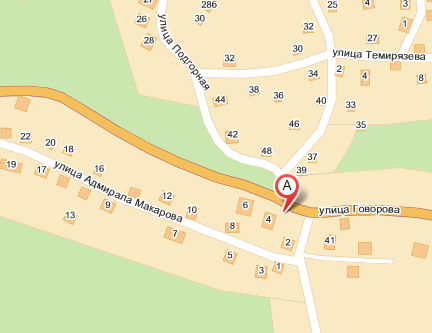 2.г.Туапсе ул.Адмирала Макарова (частный сектор)S земельного участка 10Географические координаты:х44.093075 у39.098618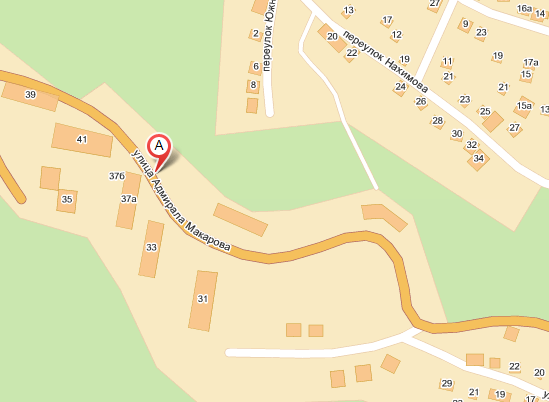 3.г.Туапсе ул.Адмирала МакароваS земельного участка 15Географические координаты:х44.094260 у39.0958994.г.Туапсе ул.Белинского 2S земельного участка 8Географические координаты:х44.098392 у39.103282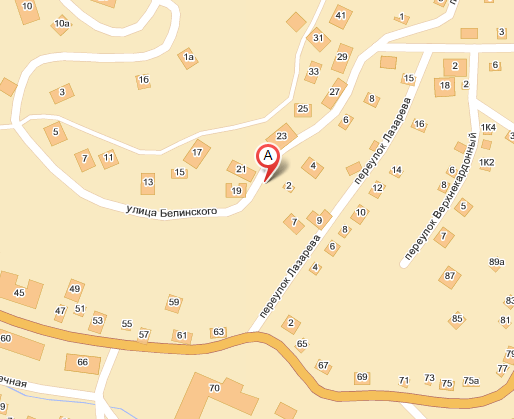 5.г. ул.Весенняя 2 АS земельного участка 3,75Географические координаты:х44.098392 у39.103282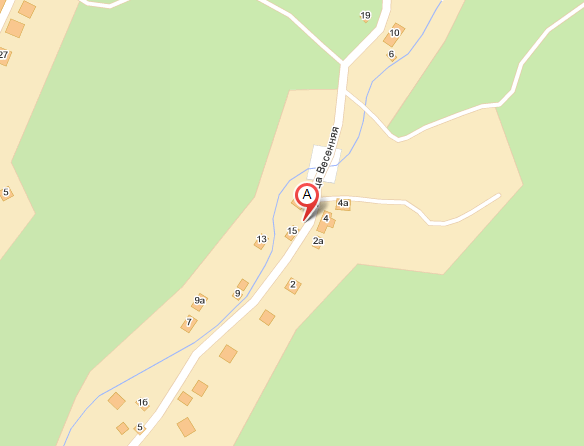 6.г.Туапсе ул.Весенняя 3S земельного участка 6Географические координаты:х 44.080607 у39.102491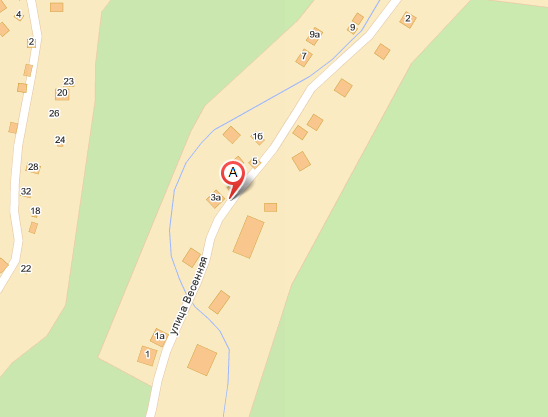 7.г.Туапсе ул.Весенняя 17S земельного участка 6Географические координаты:х 44.085097у 39.105510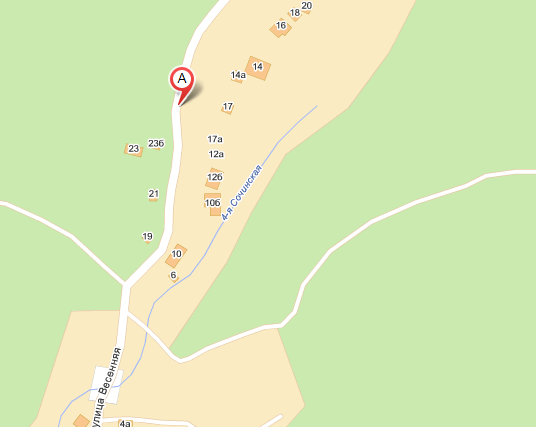 8.г.Туапсе ул.Весенняя 20S земельного участка 3Географические координаты:х 44.090119 у39.109885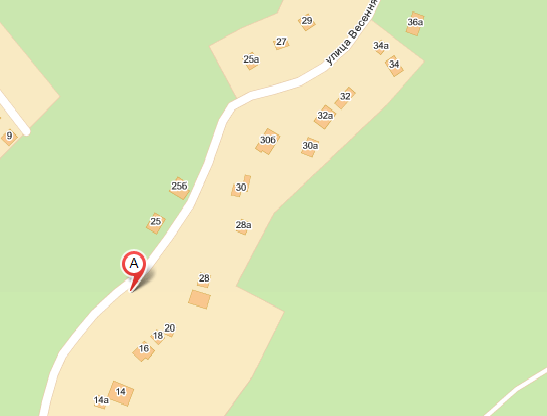 9.г.Туапсе ул.Весенняя 49S земельного участка 3Географические координаты:х 44.090119 у39.109885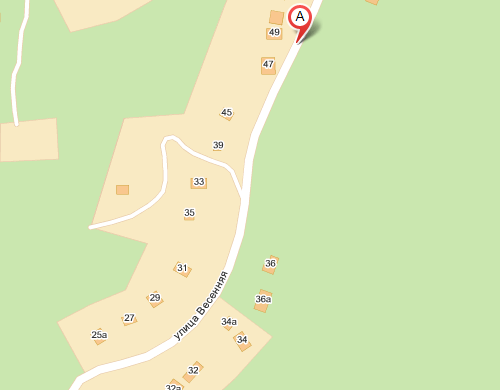 10.г.Туапсе ул.Весенняя 56S земельного участка 2,25Географические координаты:х 44.092244 у39.114160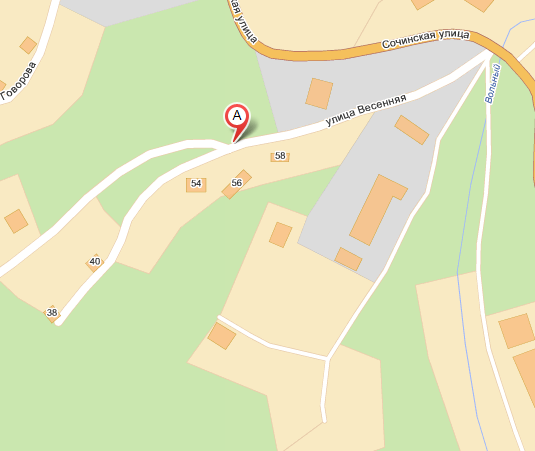 11.г.Туапсе ул.Звездная - КутозоваS земельного участка 6Географические координаты:х 44.096306  у39.105315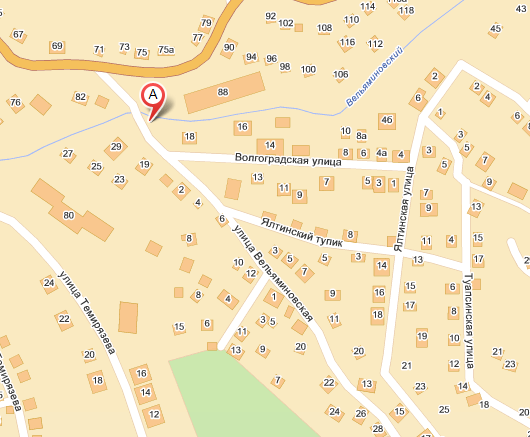 12.г.Туапсе ул.Говорова  пересечение с КутузоваS земельного участка 4Географические координаты:х 44.092204  у39.102907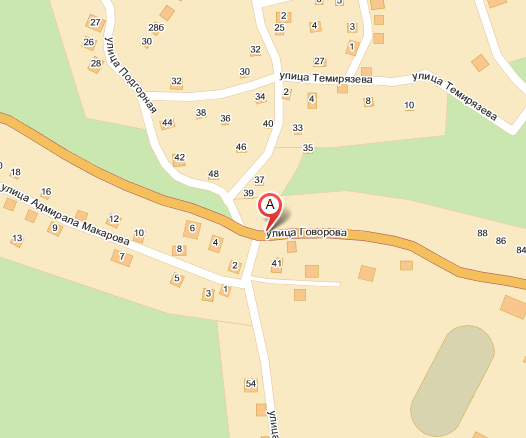 13.г.Туапсе ул.Говорова 31 аS земельного участка 6Географические координаты:х 44.093611  у39.111256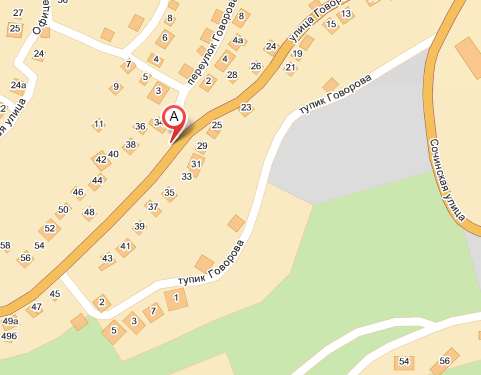 14.г.Туапсе ул.Говорова 49S земельного участка 6Географические координаты:х 44.092230  у 39.109238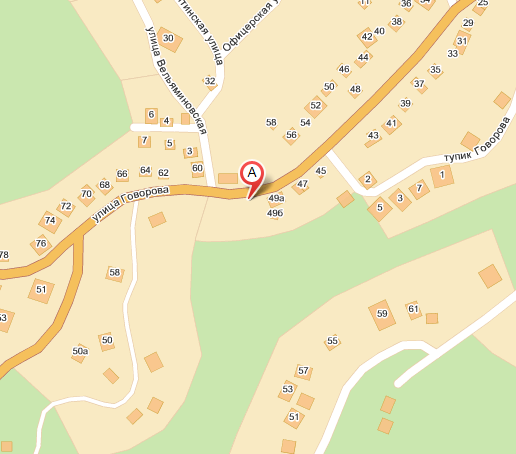 15.г.Туапсе ул.Звездная  конечнаяS земельного участка 10Географические координаты:х 44°5′23.1  у 39.091726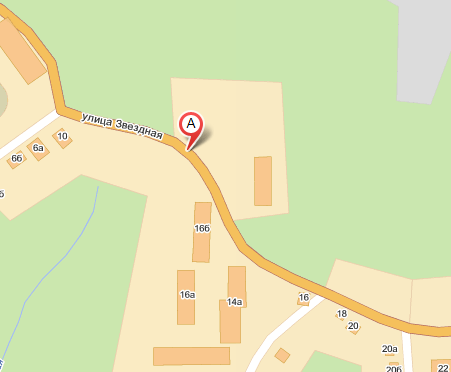 16.г.Туапсе ул.Звездная 34S земельного участка 8Географические координаты:х 44.087674  у 39.097949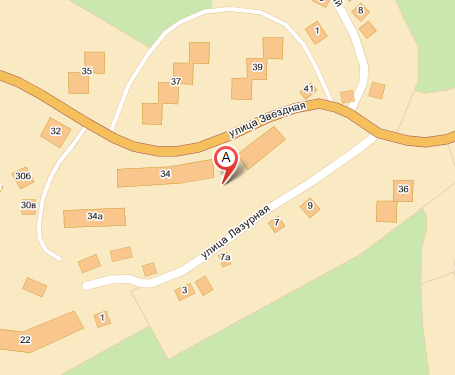 17.г.Туапсе ул.Звездная 41S земельного участка 6Географические координаты:х 44.088568у 39.099012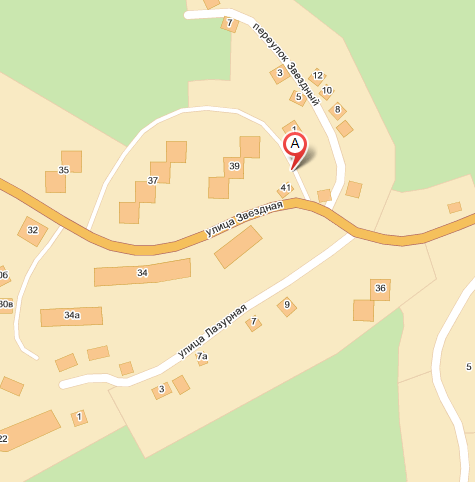 18.г.Туапсе ул.Звездная 45S земельного участка 6Географические координаты:х 44.088641у 39.103764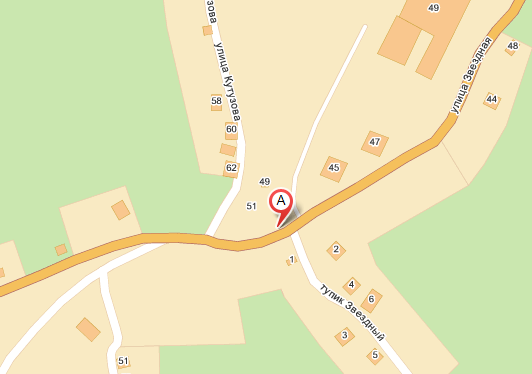 19.г.Туапсе ул.Звездная (котельная)S земельного участка 10Географические координаты:х 44°5′21.71 у 39°5′27.59″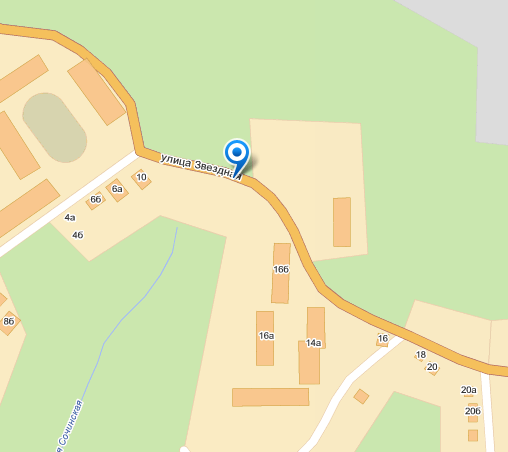 20.г.Туапсе ул.Звездная – КутозоваS земельного участка 5Географические координаты:х44.088569 у39.103121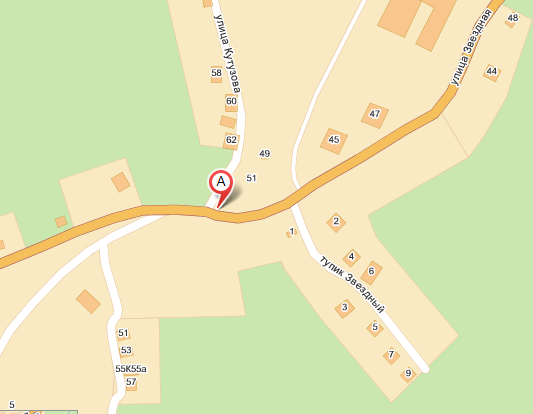 21.г.Туапсе ул.Кошкина (Горгаз)S земельного участка 2,25Географические координаты:х44.102169 у39.102079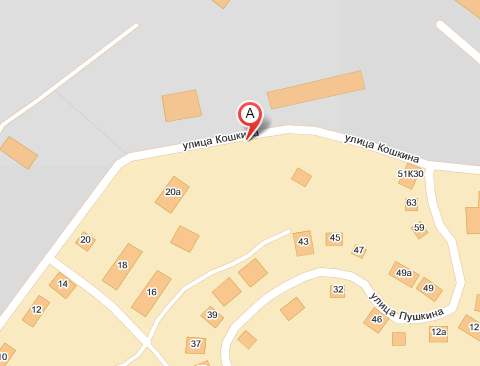 22.г.Туапсе ул.Кутузова S земельного участка 6Географические координаты:х44.096830 у39.101498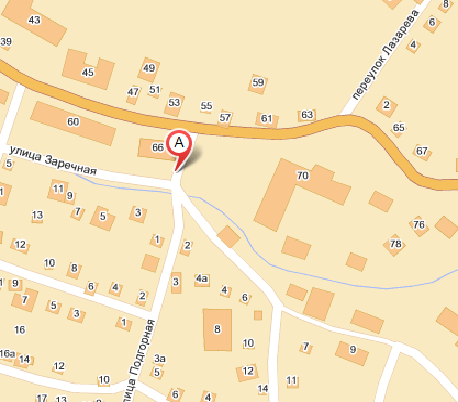 23.г.Туапсе ул.Лазурная 85S земельного участка 4Географические координаты:х44.085583 у39.101686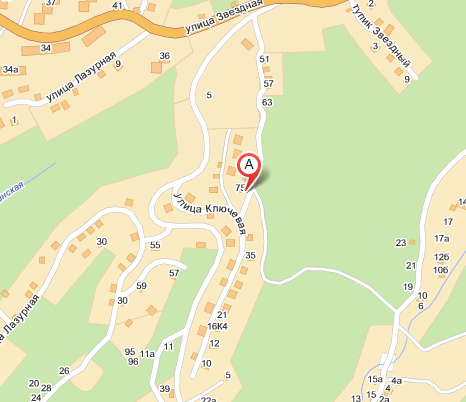 24.г.Туапсе ул.Лазурная гаражиS земельного участка 8Географические координаты:х44.084345 у39.097360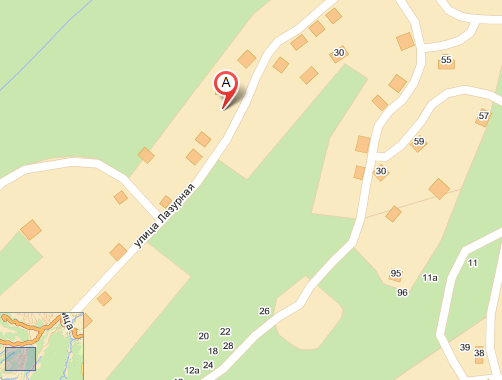 25.г.Туапсе ул.Лазурная  конечнаяS земельного участка 5Географические координаты:х44.082458 у39.095120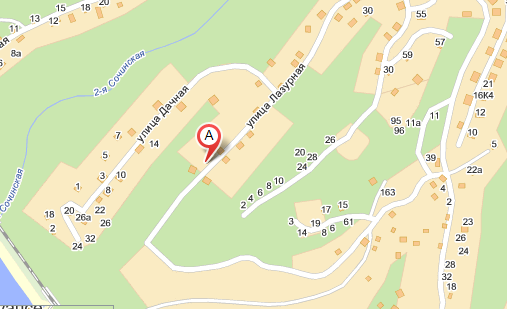 26.г.Туапсе ул.ПархоменкоS земельного участка 6Географические координаты:х 44.097691 у39.110708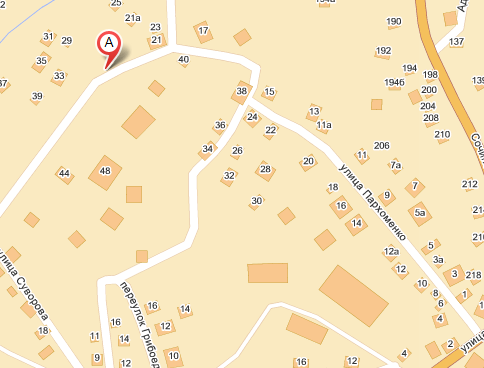 27.г.Туапсе ул.ПечниковаS земельного участка 6Географические координаты:х 44.097265 у39.099863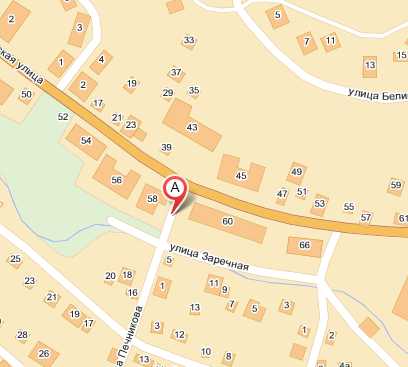 28.г.Туапсе ул.Пушкина  10S земельного участка 4Географические координаты:х44.100003 у39.100598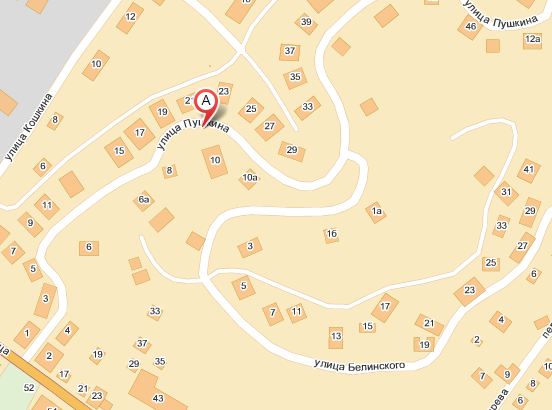 29.г.Туапсе ул.Пушкина 17S земельного участка 8Географические координаты:х 44.099767 у39.100045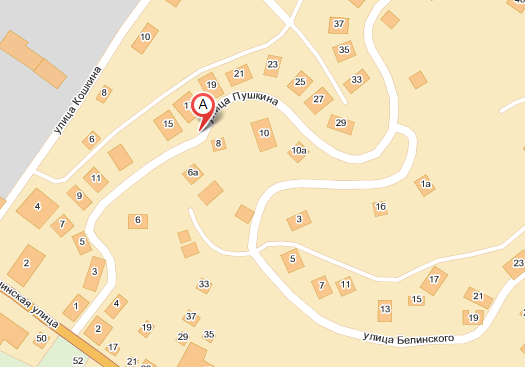 30.г.Туапсе ул.Пушкина 18S земельного участка 4,5Географические координаты:х44.101167  у39.104387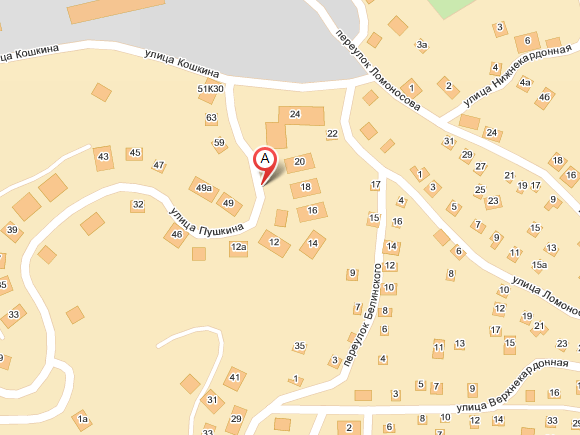 31.г.Туапсе ул.Пушкина 22S земельного участка 9Географические координаты:х 44.101760 у39.105254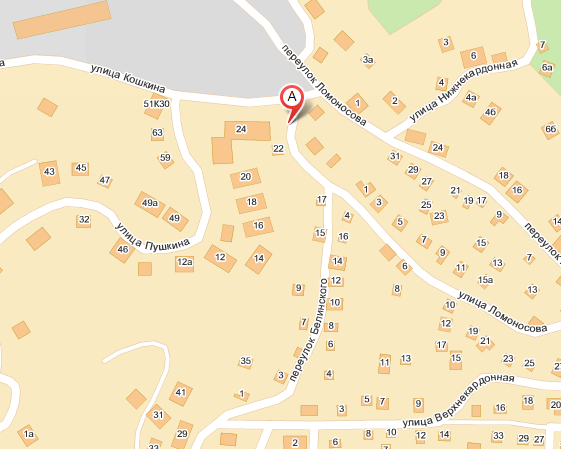 32.г.Туапсе ул.Солнечная  22S земельного участка 4Географические координаты:х44.087129 у39.095520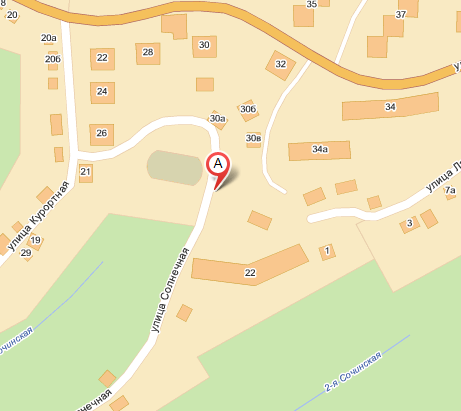 33.г.Туапсе ул.Солнечная  34S земельного участка 6Географические координаты:х 44.087477 у39.094587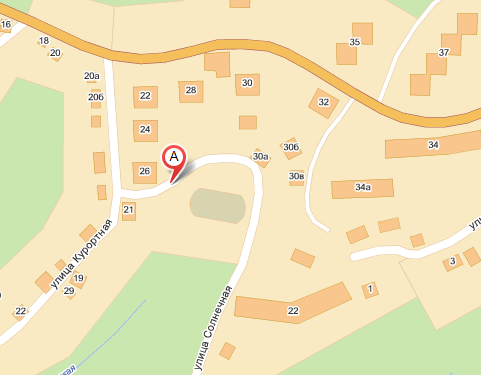 34.г.Туапсе ул.Сочинская 99S земельного участка 4Географические координаты:х 44.097507 у 39.107610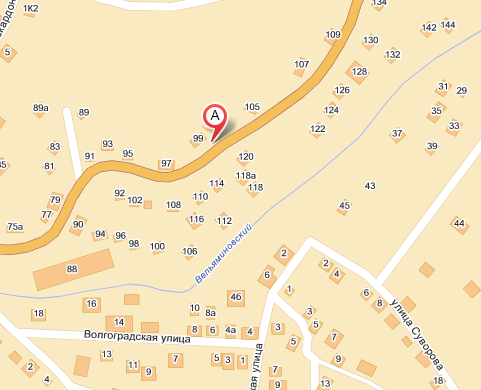 35.г.Туапсе ул.Сочинская (Крест)S земельного участка 5Географические координаты:х 44.097791 у 39.114311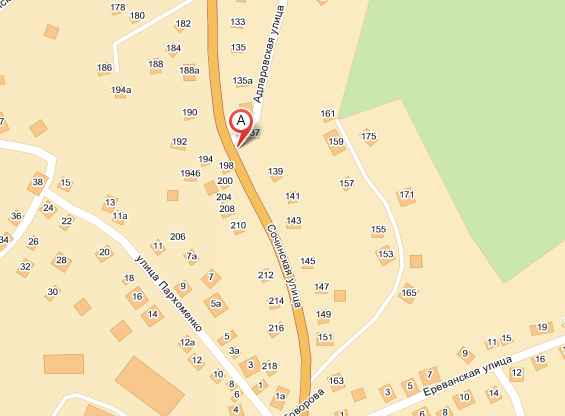 36.г.Туапсе ул.Сочинская  (туб. Диспансер)S земельного участка 4Географические координаты:х 44.095846 у39.103695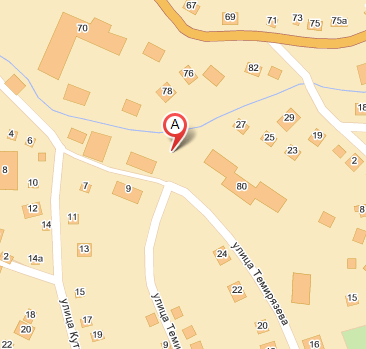 37.г.Туапсе ул.Сочинская 65S земельного участка 4Географические координаты:х 44.097184 у 39.103467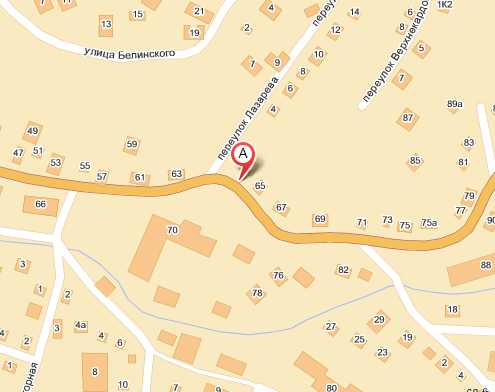 38.г.Туапсе ул.Сочинская 152S земельного участка 5Географические координаты:х 44.099388 у 39.110584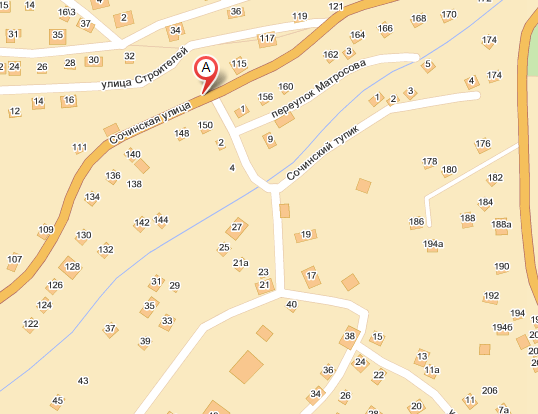 39.г.Туапсе ул.Сочинская (маг. Шайба)S земельного участка 10Географические координаты:х 44.095262 у 39.114731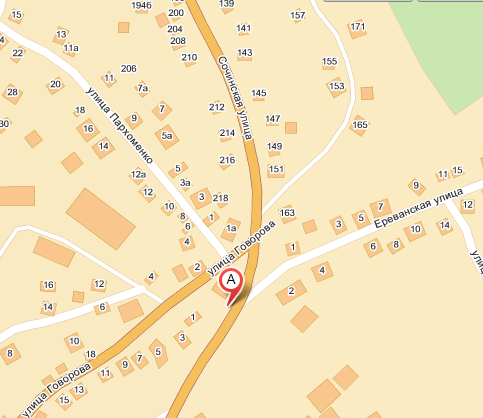 40.г.Туапсе ул.Калараша 20S земельного участка 18Географические координаты:х 44.124213 у 39.078062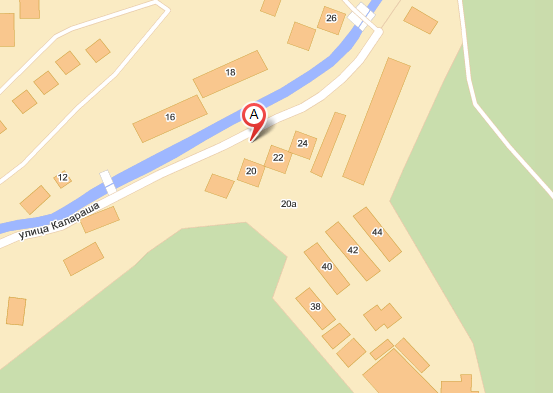 41.г.Туапсе ул.Калараша 23S земельного участка 18Географические координаты:х 44.124323 у 39.073290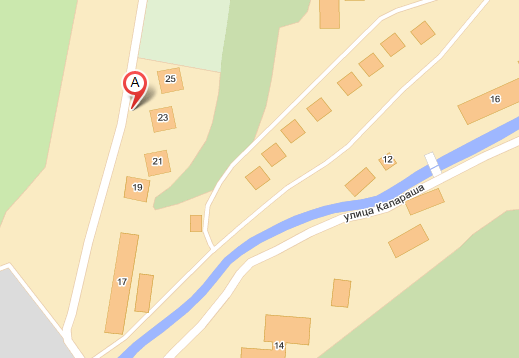 42.г.Туапсе ул.Калараша 26S земельного участка 9Географические координаты:х 44.124951 у 39.078882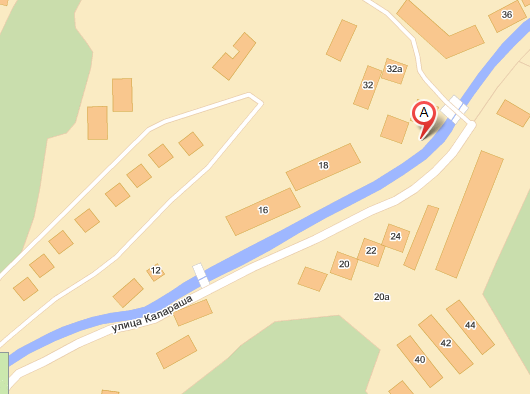 43.г.Туапсе ул.Калараша 29S земельного участка 12Географические координаты:х 44.126931 у 39.074936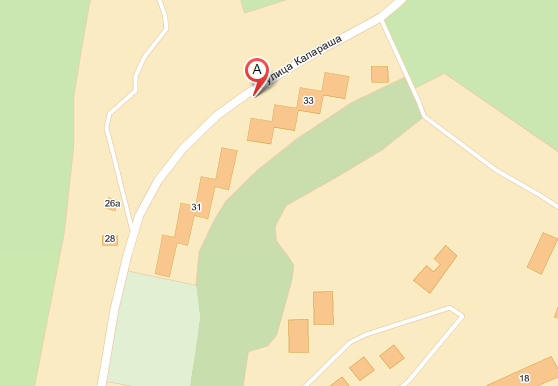 44.г.Туапсе ул.Калараша 3 бS земельного участка 18Географические координаты:х 44.117495 у 39.067552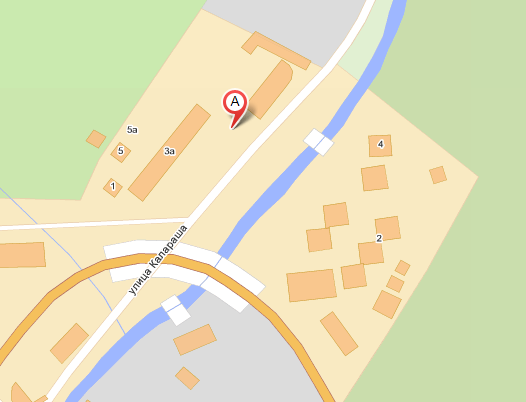 45.г.Туапсе ул.Калараша 16S земельного участка 9Географические координаты:х 44.124341 у 39.077127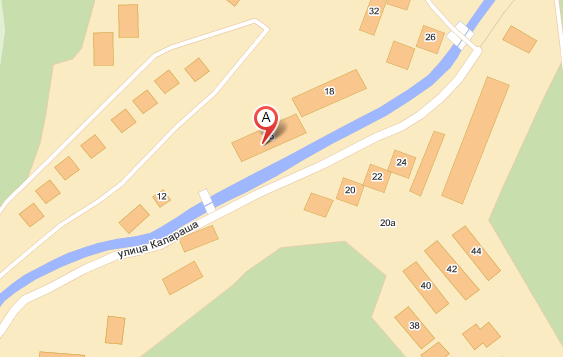 46.г.Туапсе ул.Калараша 17S земельного участка 12Географические координаты:х 44.122722 у 39.072228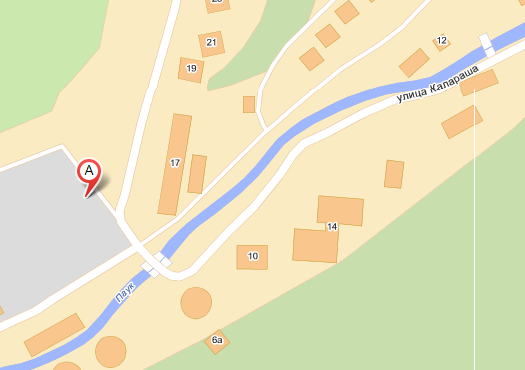 47.г.Туапсе ул.Калараша 25S земельного участка 18Географические координаты:х 44.124735 у 39.073392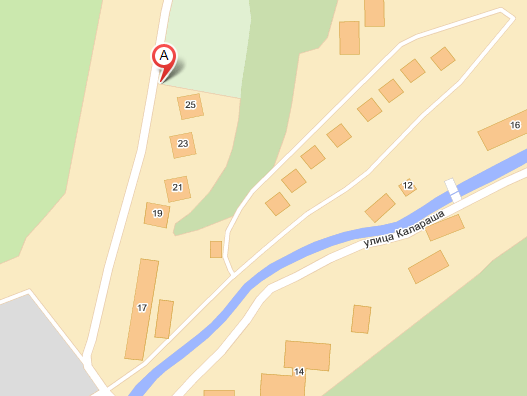 48.г.Туапсе ул.Калараша 33S земельного участка 18Географические координаты:х 44.127062 у 39.075344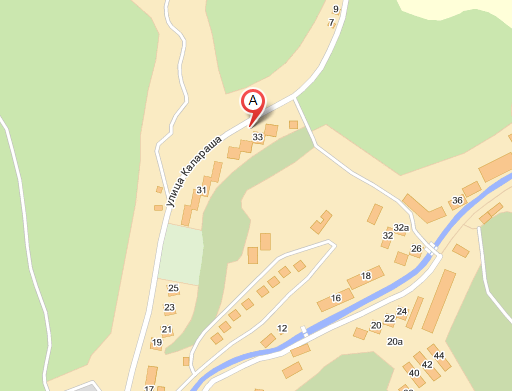 49.г.Туапсе ул.Калараша 14,16S земельного участка 18Географические координаты:х 44.124700 у 39.080084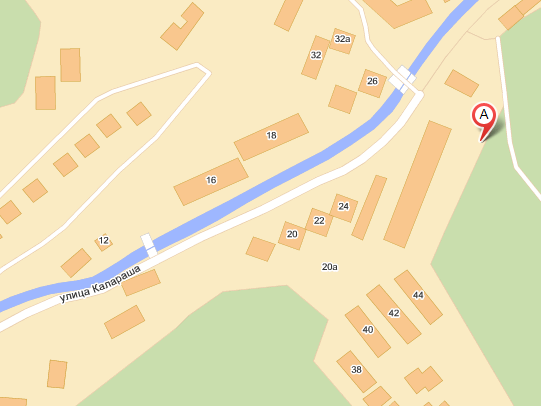 50.г.Туапсе ул.Калараша  (новые дома)S земельного участка 18Географические координаты:х 44.127252 у 39.082250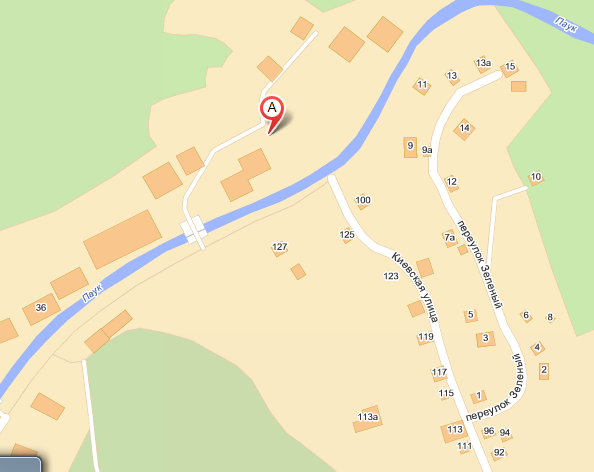 51.г.Туапсе ул.КаларашаS земельного участка 18Географические координаты:х 44.125025 у 39.079547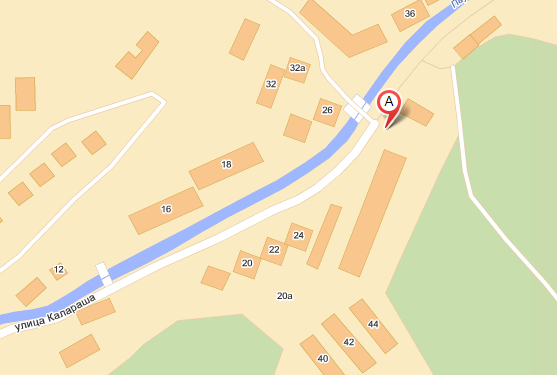 52.г.Туапсе ул.Кириченко 1 (ГАИ)S земельного участка 18Географические координаты:х 44.116759 у 39.063585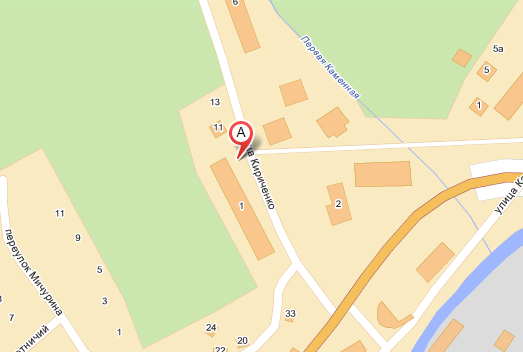 53.г.Туапсе ул.Кириченко 6,8S земельного участка 18Географические координаты:х 44.118273у 39.063210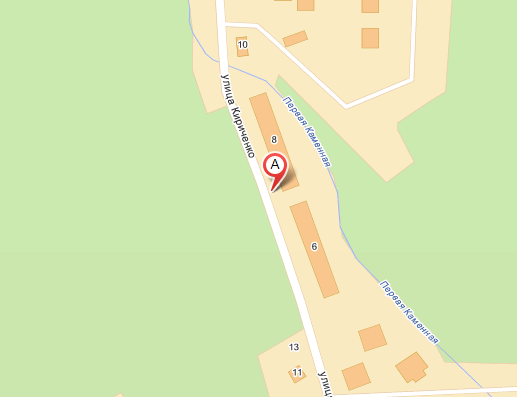 54.г.Туапсе ул.ПортовиковS земельного участка 18Географические координаты:х 44.123618 у 39.074391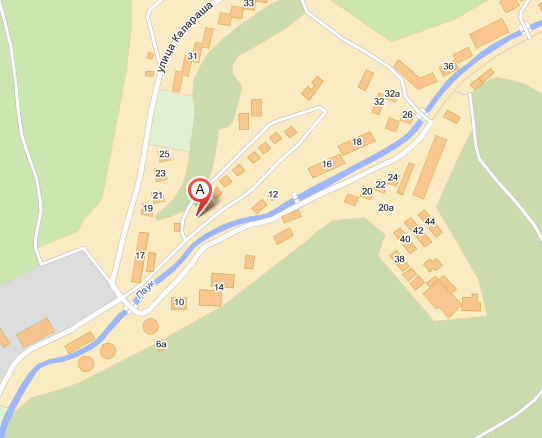 55.г.Туапсе ул.Володарского-ВоровскогоS земельного участка 4Географические координаты:х 44.100516 у 39.060589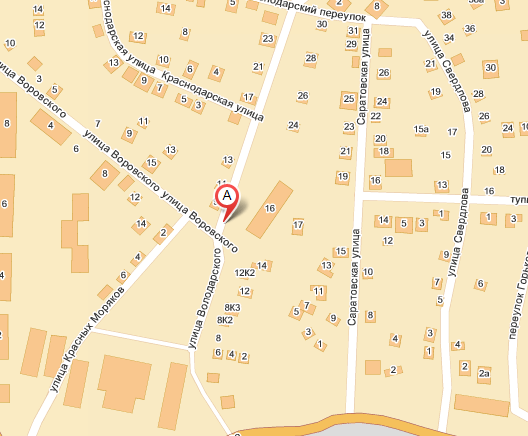 56.г.Туапсе ул.Кадошская 5,7S земельного участка 10Географические координаты:х 44.103378 у 39.054822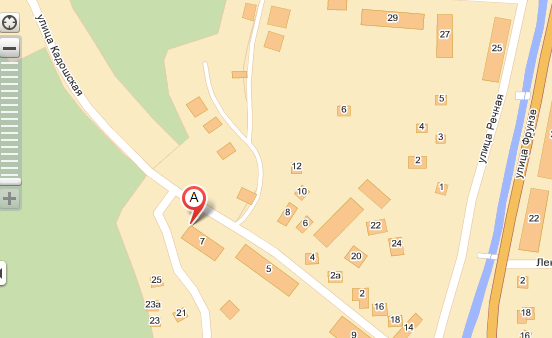 57.г.Туапсе ул.ПионерскаяS земельного участка 6Географические координаты:х 44.102379 у 39.061566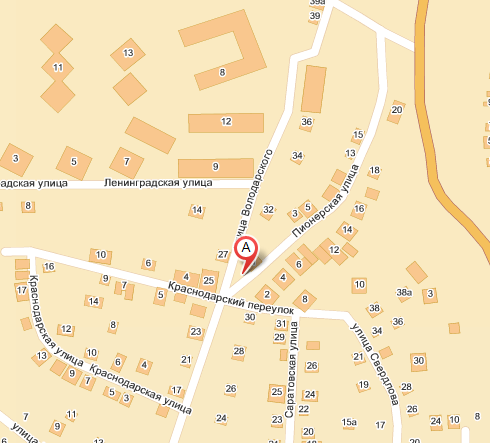 58.г.Туапсе ул.Приморская 13S земельного участка 7,5Географические координаты:х 44.099556 у 39.056363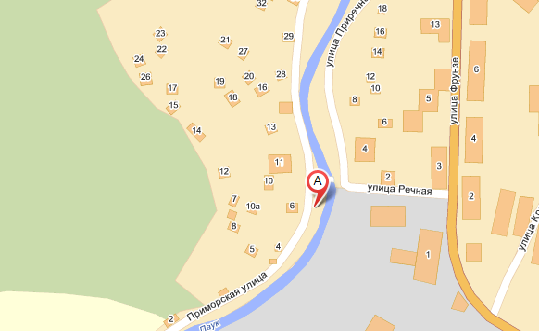 59.г.Туапсе ул.Приморская 28S земельного участка 3,75Географические координаты:х 44.100856 у 39.056378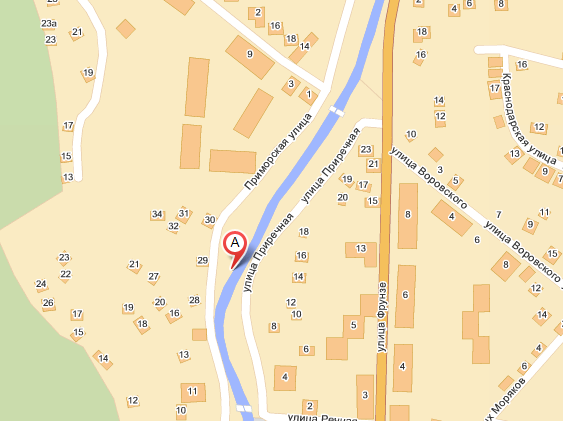 60.г.Туапсе ул.Приречная 4  (мост)S земельного участка 10Географические координаты:х 44.099604 у 39.056850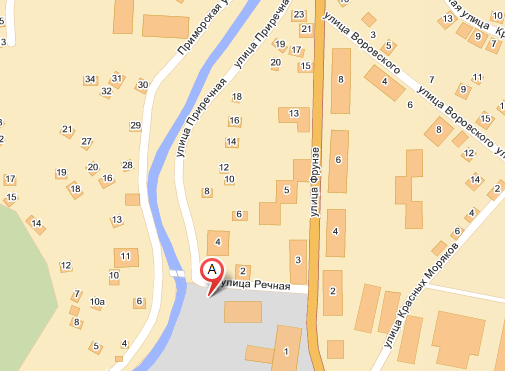 61.г.Туапсе пер.Прохладный 2S земельного участка 18Географические координаты:х 44.111274 у 39.059772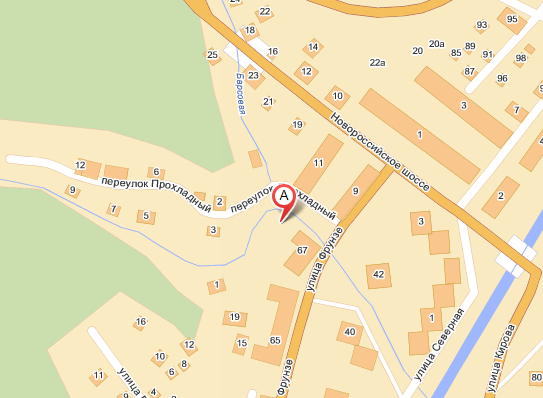 62.г.Туапсе ул.Речная (налоговая)S земельного участка 6Географические координаты:х 44.103338 у 39.057934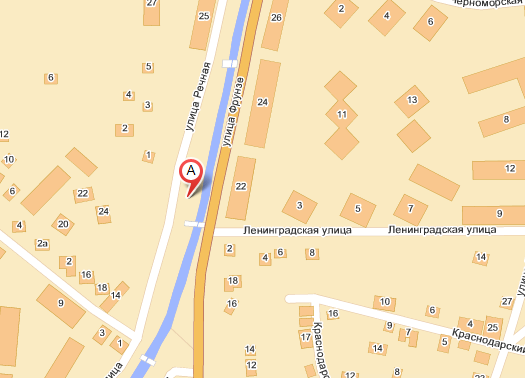 63.г.Туапсе ул.Фрунзе 30S земельного участка 8Географические координаты:х 44.106351 у 39.060474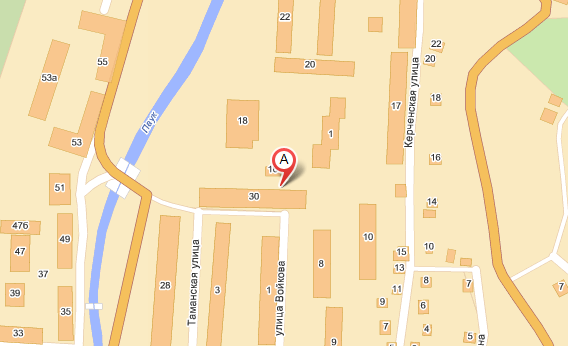 64.г.Туапсе ул.Фрунзе 26S земельного участка 3Географические координаты:х 44.104559  у 39.058686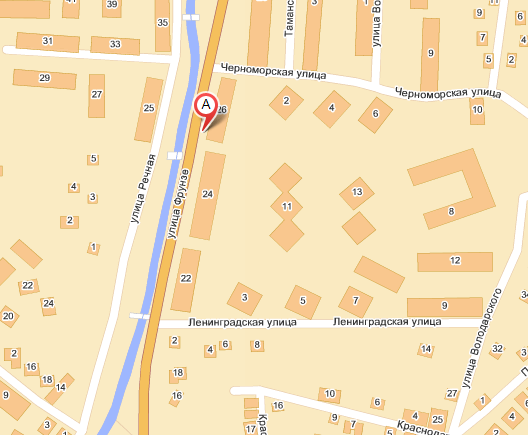 65.г.Туапсе ул.Фрунзе 49S земельного участка 10Географические координаты:х 44.106155  у 39.058505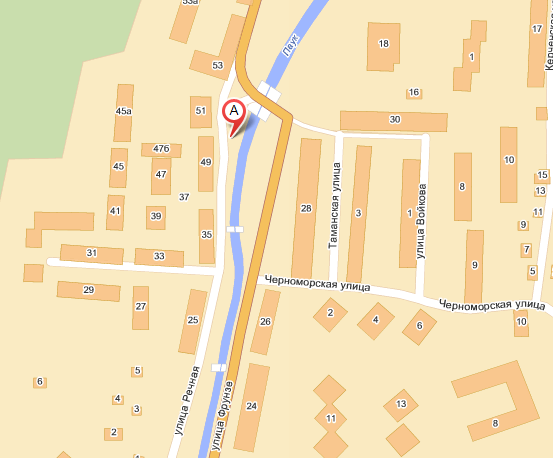 66.г.Туапсе ул.Фрунзе- ВоровскогоS земельного участка 3Географические координаты:х 44.101691у 39.058132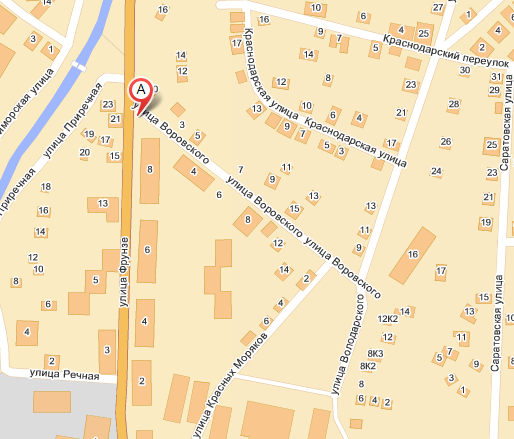 67.г.Туапсе ул.Войкова 24S земельного участка 12,5Географические координаты:х 44.108551 у 39.061292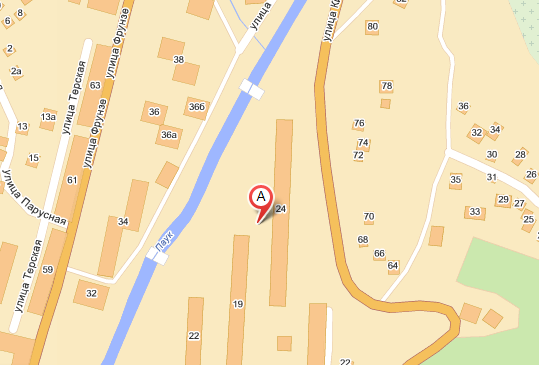 68.г.Туапсе ул.Горная 8S земельного участка 7,5Географические координаты:х 44.103543у 39.062151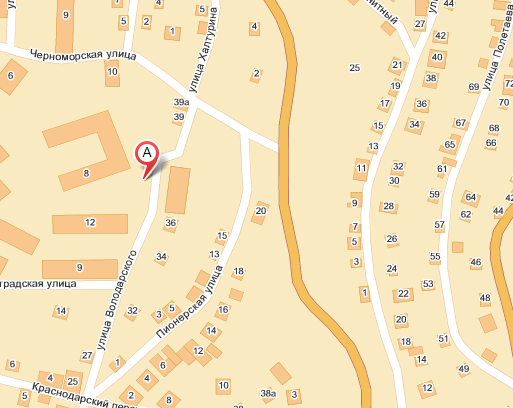 69.г.Туапсе ул.Ленинградская 9,11S земельного участка 10Географические координаты:х 44.103561 у 39.059960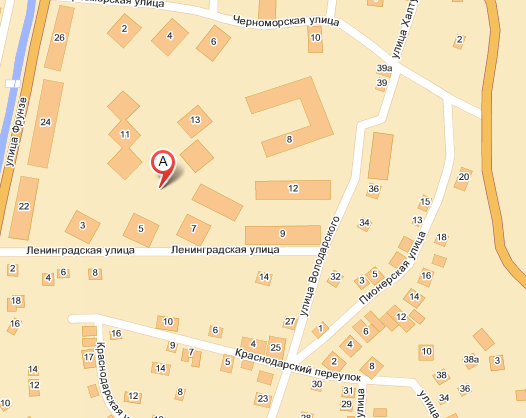 70.г.Туапсе ул.Новороссийское шоссеS земельного участка 1Географические координаты:х 44.114177 у 39.058058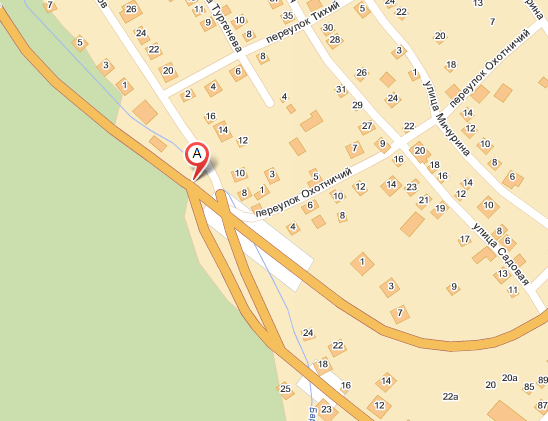 71.г.Туапсе ул.СаратовскаяS земельного участка 1Географические координаты:х 44.098933 у 39.062238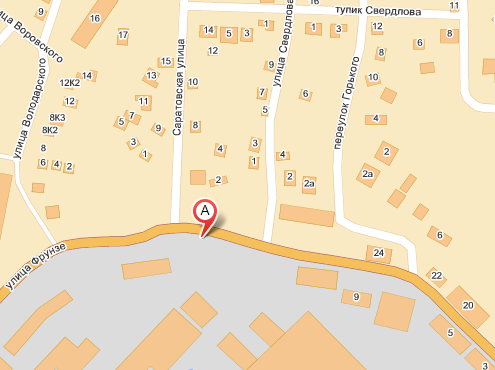 72.г.Туапсе ул.Таманская 1S земельного участка 7,5Географические координаты:х 44.104997 у 39.060326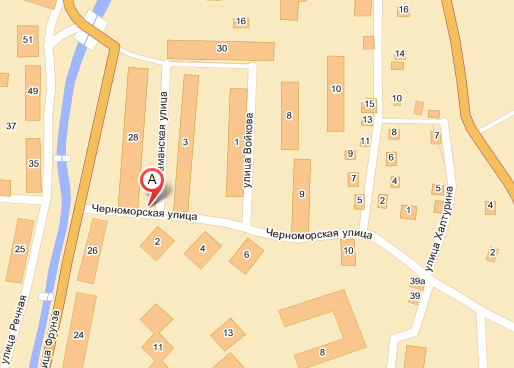 73.г.Туапсе ул.Фрунзе  (подземный переход на Садовую)S земельного участка 15Географические координаты:х 44.113017 у 39.062027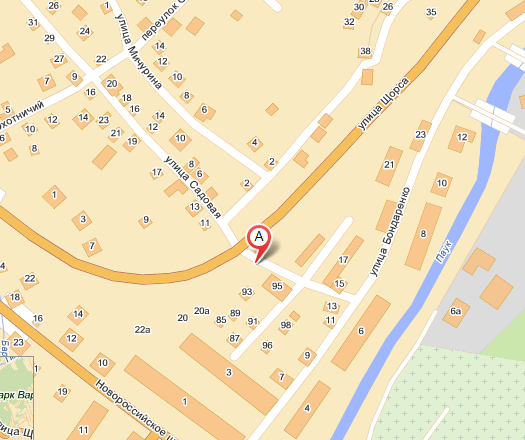 74.г.Туапсе ул.Фрунзе6,8S земельного участка 7,5Географические координаты:х 44.100925 у 39.058476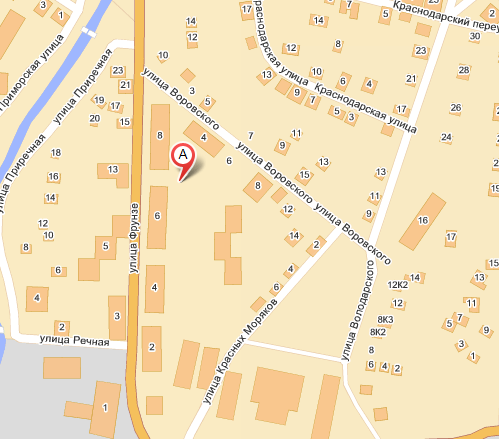 75.г.Туапсе ул.Фрунзе 24S земельного участка 6Географические координаты:х 44.104188 у 39.058654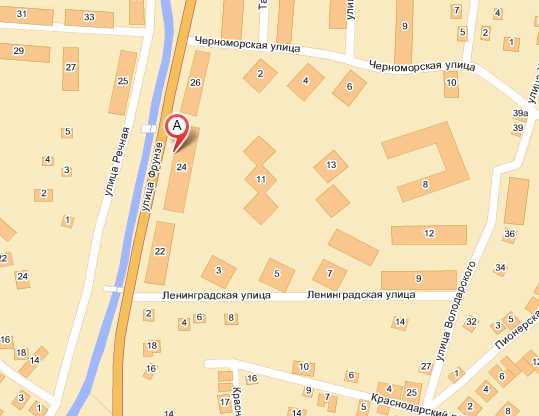 76.г.Туапсе ул.Фрунзе 53-55S земельного участка 8Географические координаты:х 44.107119 у 39.058642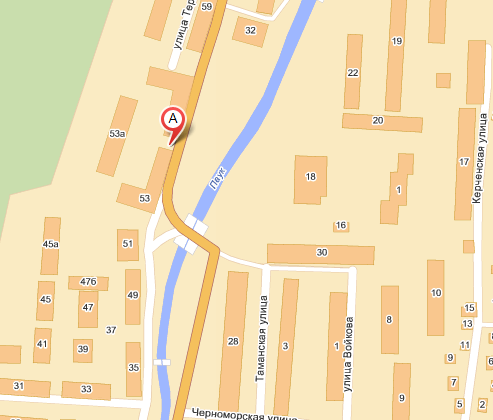 77.г.Туапсе ул.Черноморская 2,4,6S земельного участка 15Географические координаты:х 44.105170 у 39.062048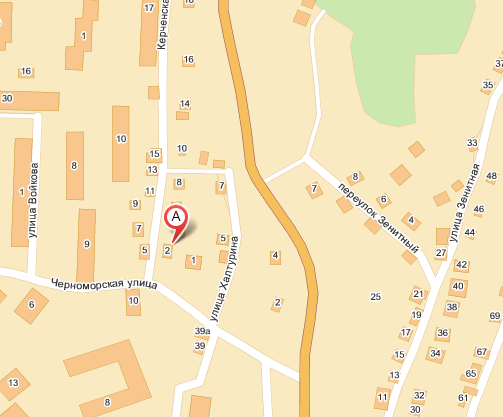 78.г.Туапсе ул.Б.Хмельницкого 90S земельного участка 1Географические координаты:х 44.114622 у 39.101634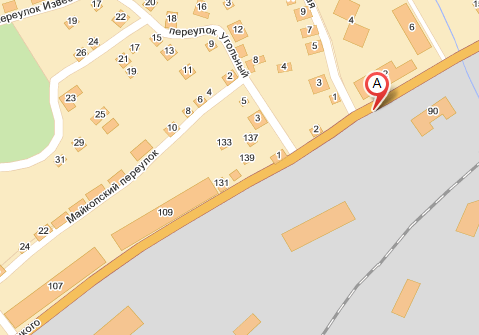 79.г.Туапсе ул.Б.Хмельницкого 26,28S земельного участка 11,25Географические координаты:х 44.105678 у 39.088006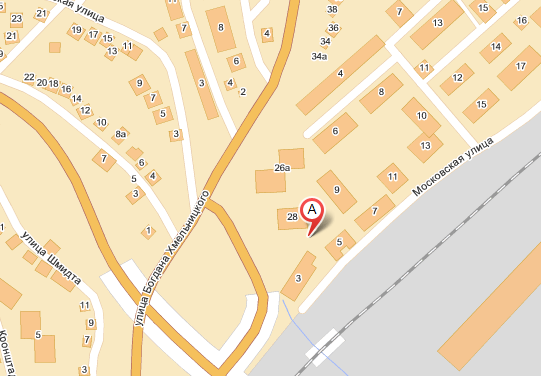 80.г.Туапсе ул.Б.Хмельницкого 60S земельного участка 6Географические координаты:х 44.108826 у 39.089105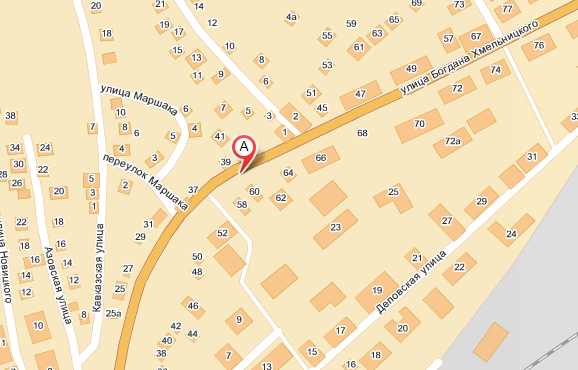 81.г.Туапсе ул.Б.Хмельницкого 72S земельного участка 6Географические координаты:х 44.109591 у 39.091354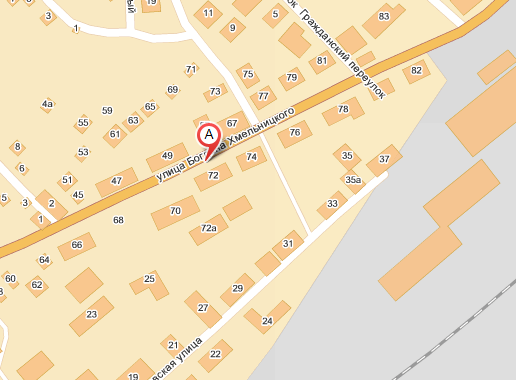 82.г.Туапсе ул.Б.Хмельницкого 72S земельного участка 2,25Географические координаты:х 44.110094 у 39.092788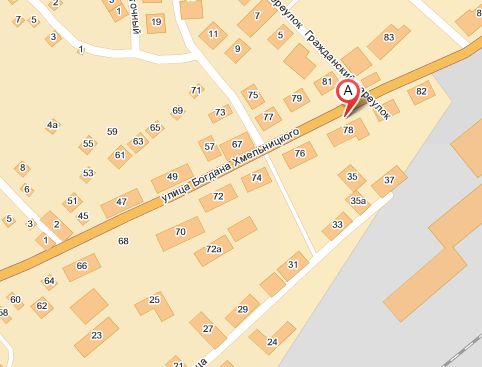 83.г.Туапсе ул.Б.Хмельницкого 82S земельного участка 2,25Географические координаты:х 44.110431 у 39.093698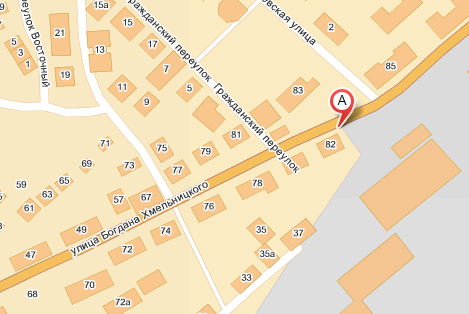 84.г.Туапсе ул.Б.Хмельницкого 103S земельного участка 5Географические координаты:х 44.111987 у 39.096248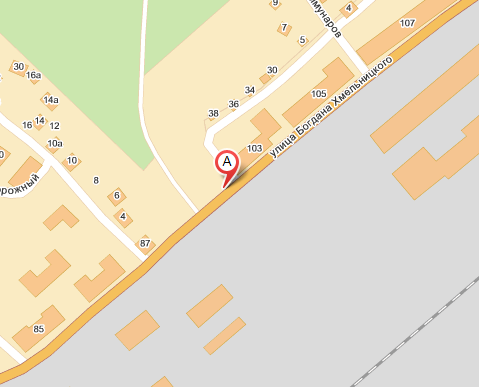 85.г.Туапсе ул.Б.Хмельницкого 109S земельного участка 7Географические координаты:х 44.113894 у 39.100611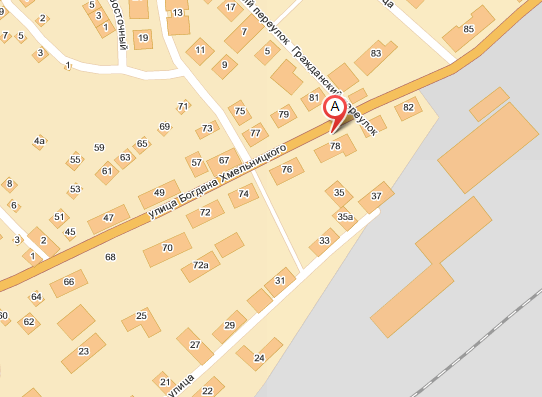 86.г.Туапсе ул.Гражданский 15S земельного участка 8,75Географические координаты:х 44.111526 у 39.091234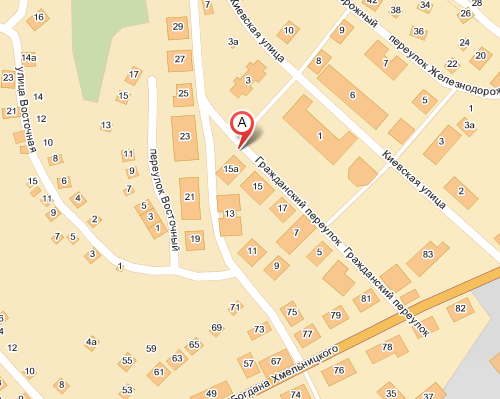 87.г.Туапсе ул.Деповская -Угольный складS земельного участка 4Географические координаты:х 44.106427 у 39.089683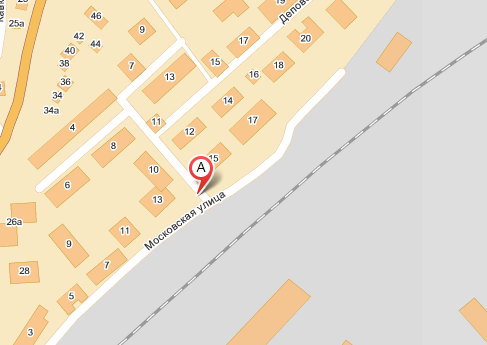 88.г.Туапсе ул.Железнодорожный 3аS земельного участка 6Географические координаты:х 44.111731 у 39.093684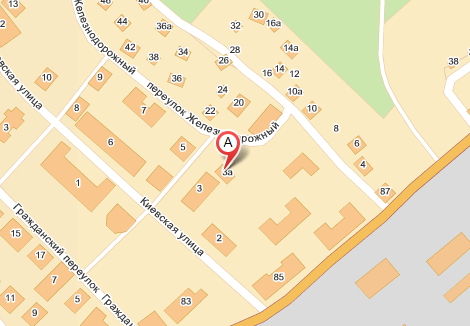 89.г.Туапсе ул.ИнтернациональнаяS земельного участка 15Географические координаты:х 44.115063 у 39.102417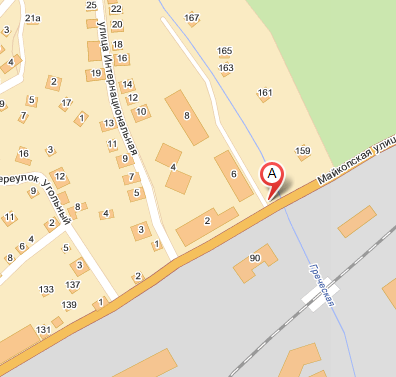 90.г.Туапсе ул.КавказскаяS земельного участка 3Географические координаты:х 44.107035 у 39.087561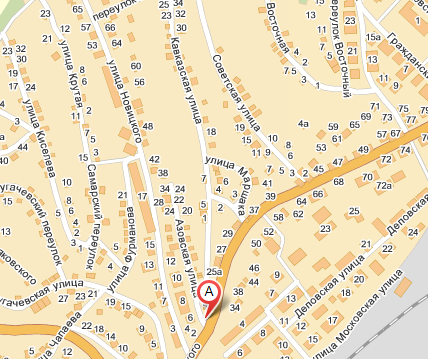 91.г.Туапсе ул.Киевская 16S земельного участка 4Географические координаты:х 44.113000 у 39.090852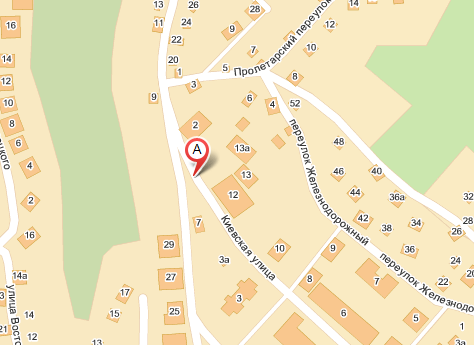 92.г.Туапсе ул.МосковскаяS земельного участка 5Географические координаты:х 44.106575 у 39.087942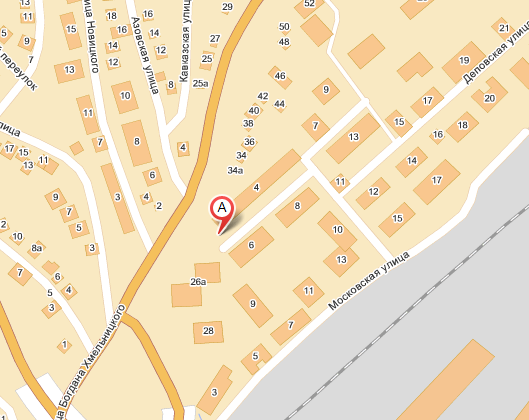 93.г.Туапсе ул.Новицкого23S земельного участка 9Географические координаты:х 44.109990 у 39.085791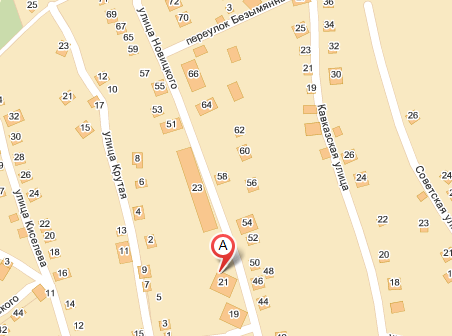 94.г.Туапсе ул.Новицкого 76S земельного участка 7,5Географические координаты:х 44.111891 у 39.085051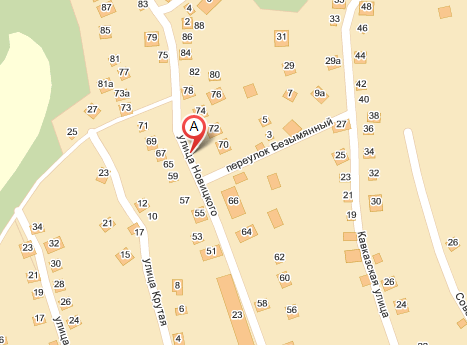 95.г.Туапсе ул.Пугачевская 11S земельного участка 10Географические координаты:х 44.106915 у 39.086566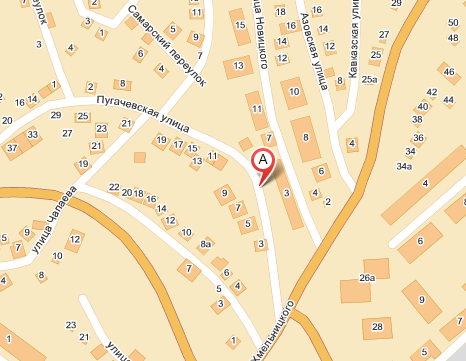 96.г.Туапсе (ТК  Олимп)S земельного участка 8Географические координаты:х 44.105532 у 39.075344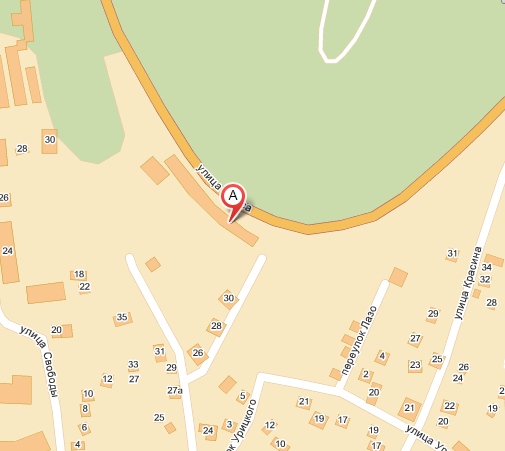 97.г.Туапсе (шиномонтаж под мостом)S земельного участка 2,25Географические координаты:х 44.107136 у 39.081697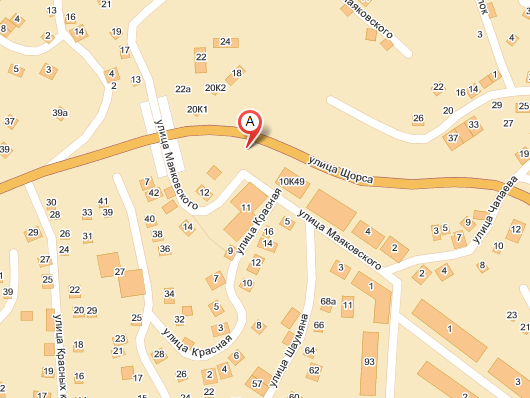 98.г.Туапсе ул.ФАД  под мостом на ул.ШапсугскаяS земельного участка 3Географические координаты:х 44.106978 у 39.080701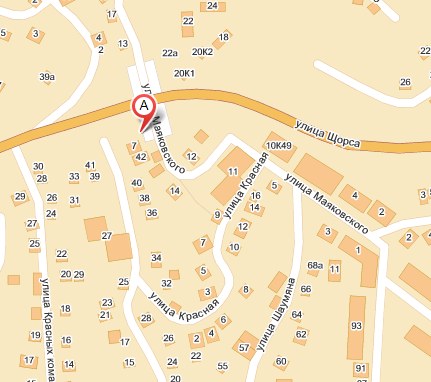 99.г.Туапсе ФАД съезд с ул.ЧапаеваS земельного участка 2,25Географические координаты:х 44.106551 у 39.084461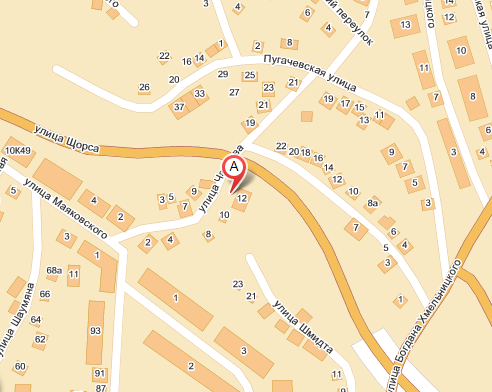 100.г.Туапсе ФАД Ул.ШмидтаS земельного участка 6Географические координаты:х 44.105127 у 39.085979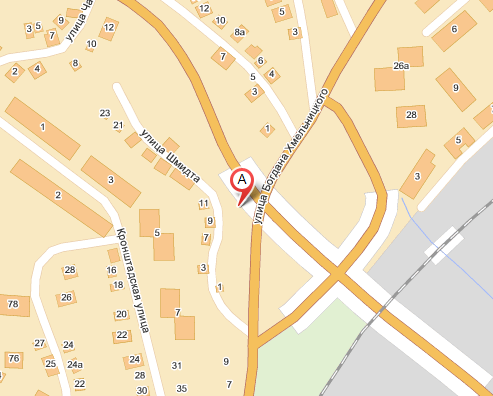 101.г.Туапсе ул. Кирова –ЗениткаS земельного участка 2,25Географические координаты:х 44.100944 у 39.064769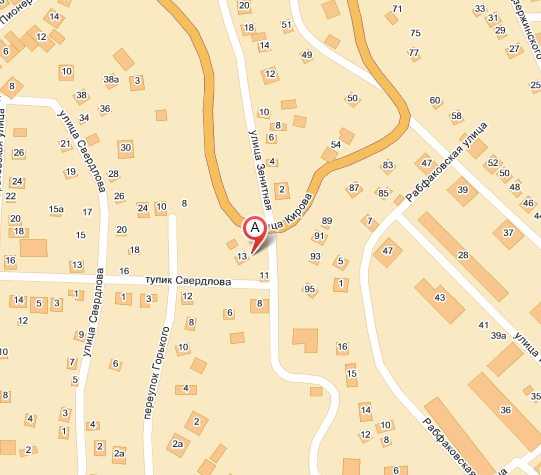 102.г.Туапсе ул. Кирова -К.ЛибкнехтаS земельного участка 7,5Географические координаты:х 44.101208 у 39.071177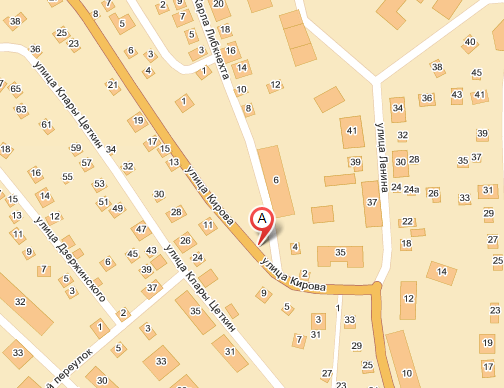 103.г.Туапсе ул. Кирова -Полетаева 33S земельного участка 10Географические координаты:х 44.101571 у 39.066571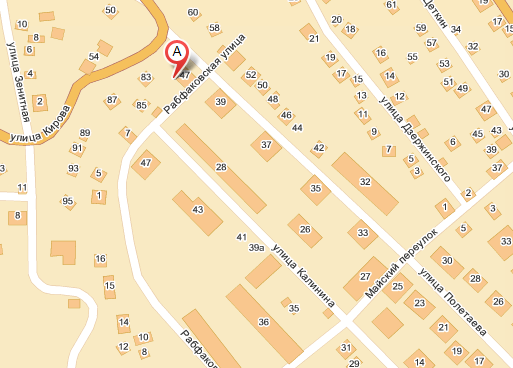 104.г.Туапсе ул. Кирова -районные сетиS земельного участка 1Географические координаты:х 44.109870 у 39.062068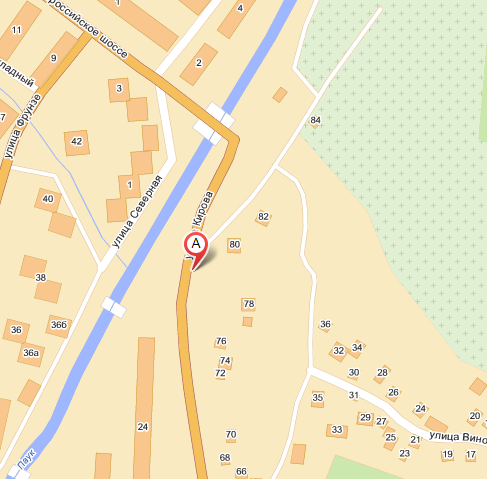 105.г.Туапсе ул. Кирова –ул.Новицкого,3S земельного участка 8Географические координаты:х 44.107815 у 39.063182106.г.Туапсе ул. Кирова  - ТрудоваяS земельного участка 6Географические координаты:х 44.104470 у 39.067127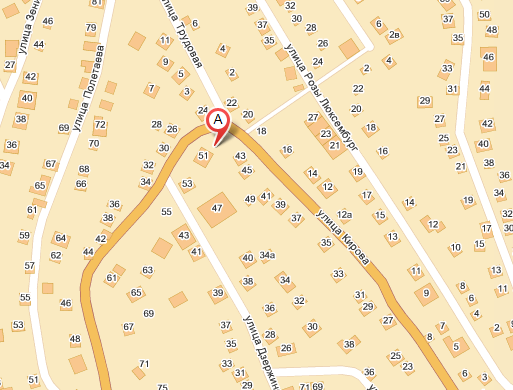 107.г.Туапсе ул. Кирова -ост. ХалтуринаS земельного участка 1Географические координаты:х 44.104740 у 39.063654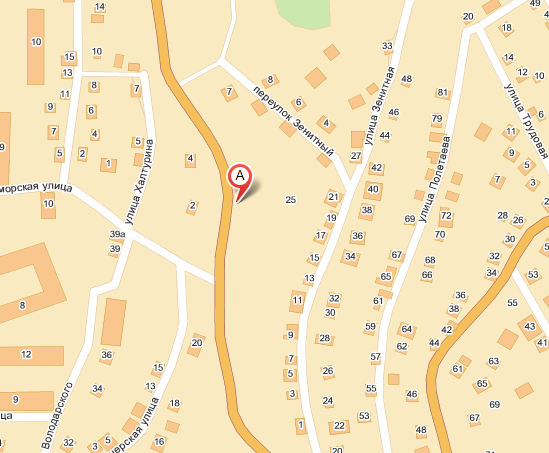 108.г.Туапсе ул.Армавирская 6S земельного участка 12Географические координаты:х44.105060 у 39.070962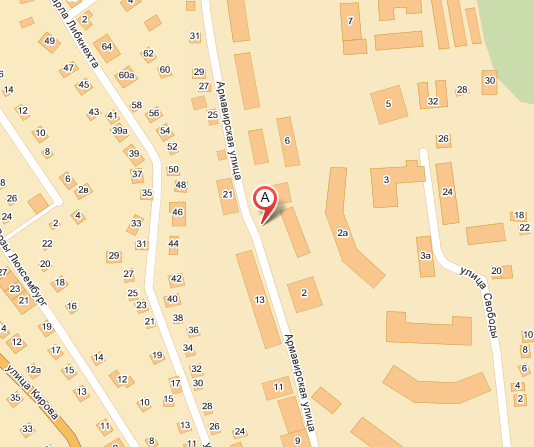 109.г.Туапсе ул.Армавирская 9S земельного участка 12Географические координаты:х44.102339 у 39.071717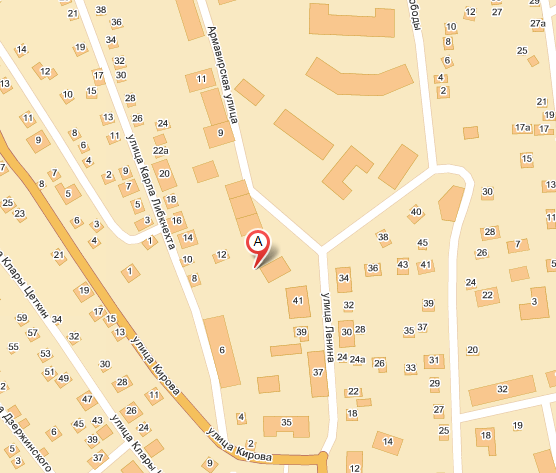 110.г.Туапсе ул.Армавирская 11S земельного участка 8Географические координаты:х44.103919 у 39.071167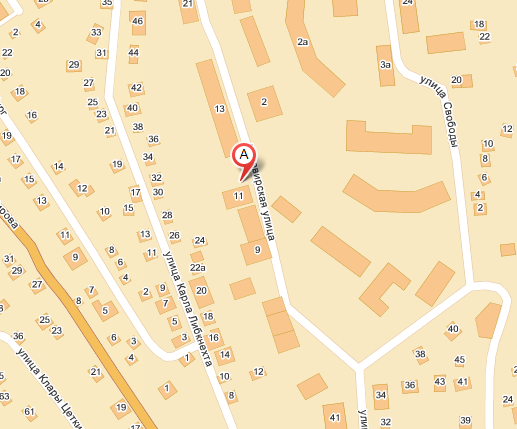 111.г.Туапсе ул.Армавирская (Домино)S земельного участка 6Географические координаты:х 44.108408 у 39.071110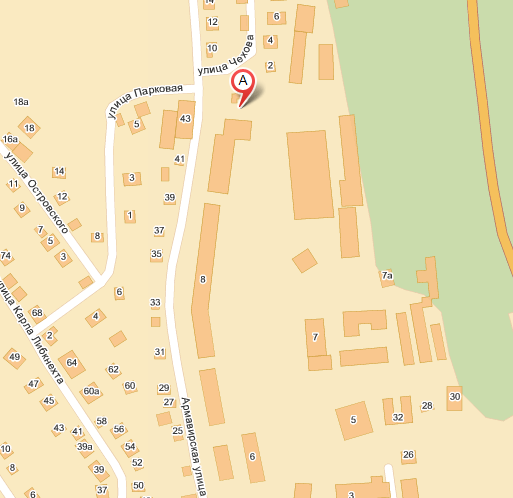 112.г.Туапсе ул.Гагарина 35S земельного участка 6Географические координаты:х 44.090525 у 39.081408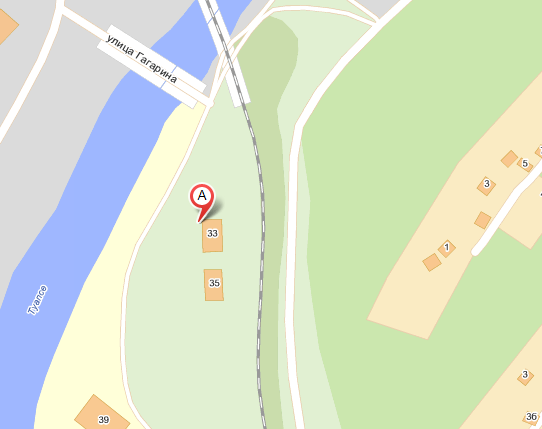 113.г.Туапсе ул.Герцена 2S земельного участка 8Географические координаты:х 44.102084 у 39.076579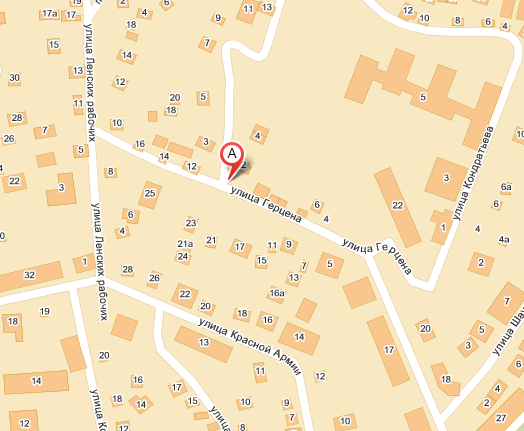 114.г.Туапсе ул.Герцена 5 (шиномонтаж)S земельного участка 2Географические координаты:х 44.101617 у 39.078067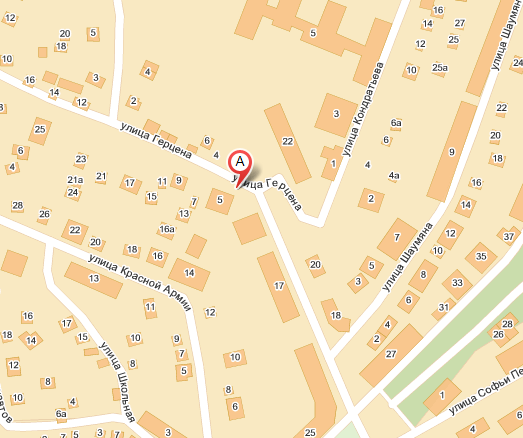 115.г.Туапсе ул.Горького 18S земельного участка 2Географические координаты:х 44.113017 у 39.062027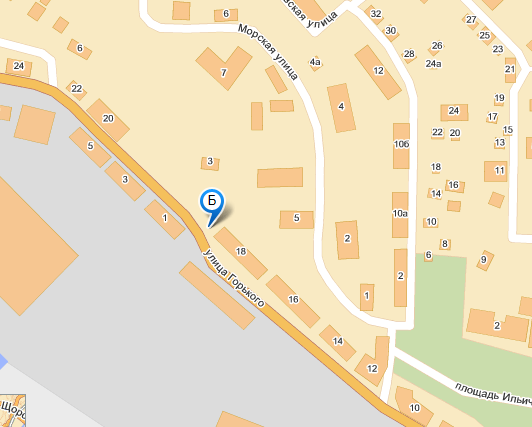 116.г.Туапсе ул.Новицкого,17S земельного участка 5Географические координаты:х 44.095520 у 39.069628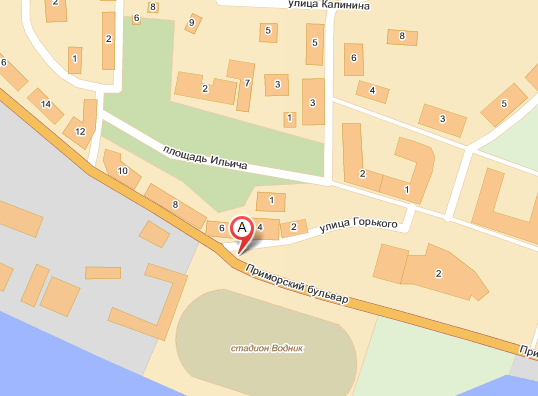 117.г.Туапсе ул.Калинина 7S земельного участка 6Географические координаты:х 44.097007у 39.069803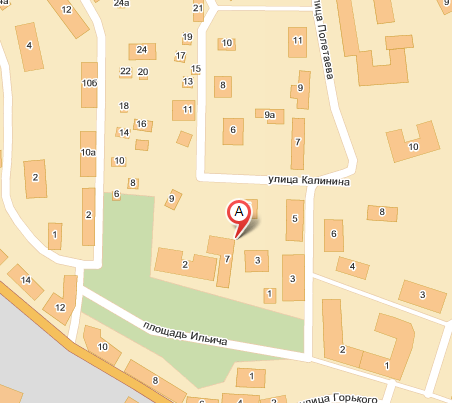 118.г.Туапсе ул.Калинина 21S земельного участка 8Географические координаты:х 44.098805 у 39.069530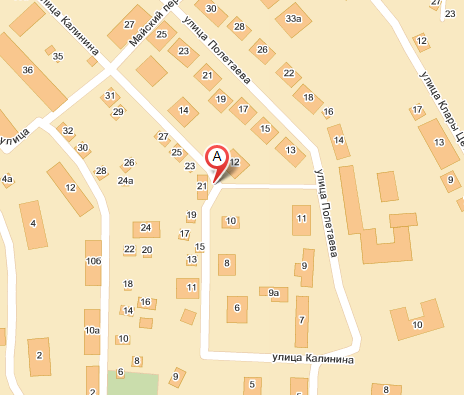 119.г.Туапсе ул.Калинина 26S земельного участка 18Географические координаты:х 44.100517 у 39.068144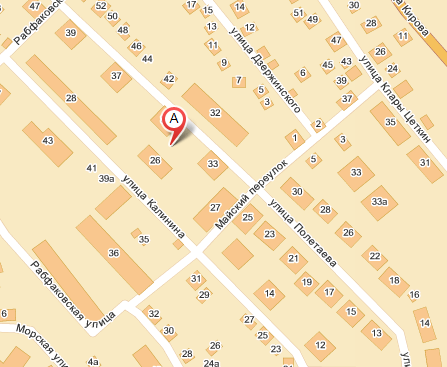 120.г.Туапсе ул.Карла Маркса (фирма Кох)S земельного участка 4Географические координаты:х 44.101634 у 39.082590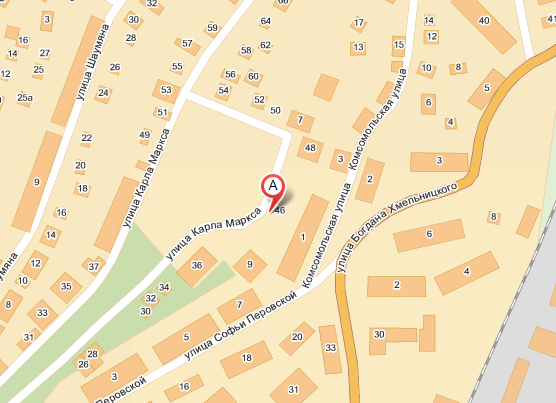 121.г.Туапсе ул.Карла Маркса 28S земельного участка 18Географические координаты:х 44.100699 у 39.080723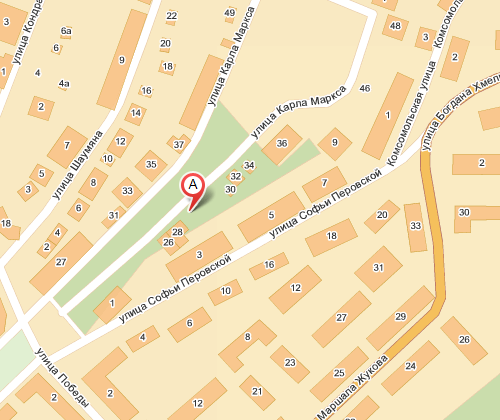 122.г.Туапсе ул.Карла Маркса 51 (автостоянка)S земельного участка 6Географические координаты:х 44.101825 у 39.081597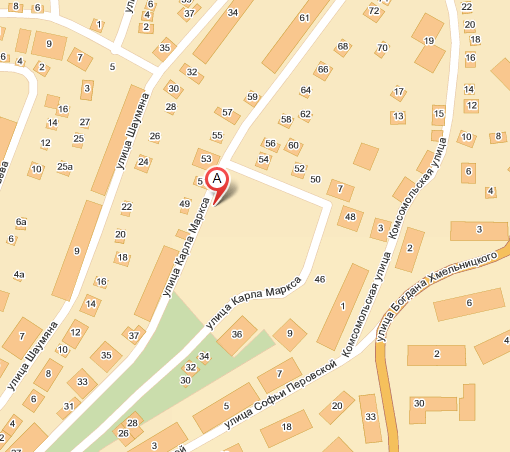 123.г.Туапсе ул.Карла Маркса 78S земельного участка 15Географические координаты:х 44.104397 у 39.083213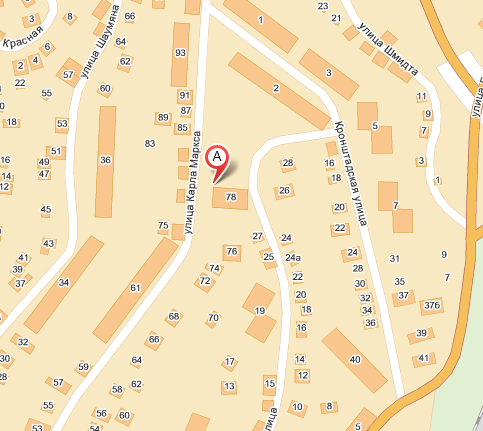 124.г.Туапсе ул.Коммунистическая 29S земельного участка 12Географические координаты:х 44.101468 у 39.073842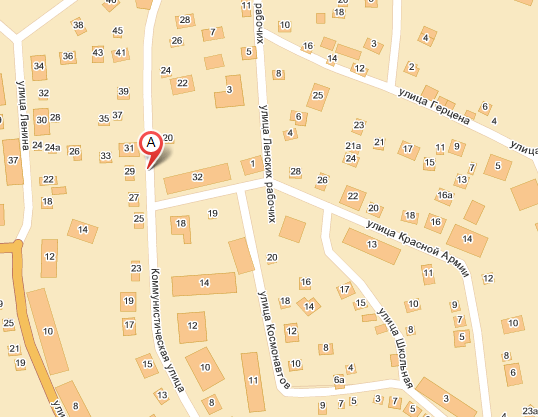 125.г.Туапсе ул.Комсомольская  2S земельного участка 10Географические координаты:х 44.102025 у 39.083842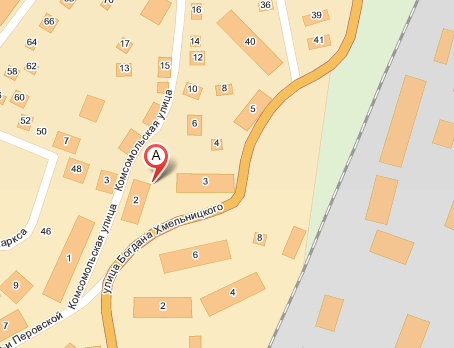 126.г.Туапсе ул.Кондратьева (СОШ № 5)S земельного участка 18Географические координаты:х 44.102666 у 39.079566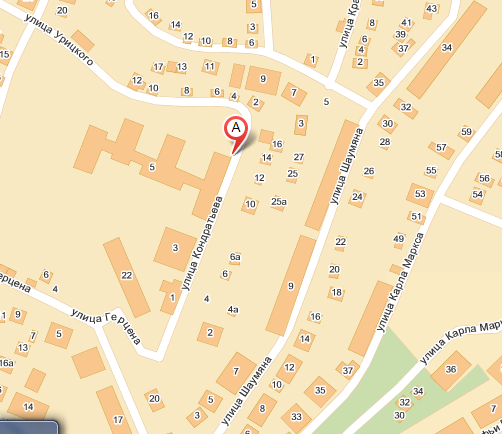 127.г.Туапсе ул.КороленкоS земельного участка 6Географические координаты:х 44.109364 у 39.080351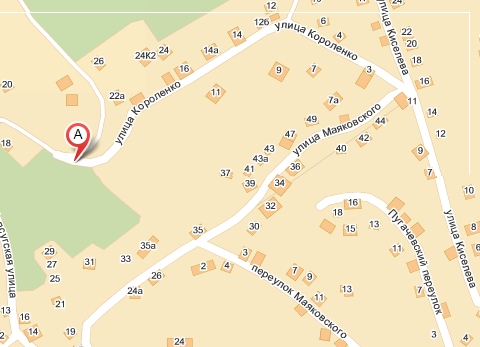 128.г.Туапсе ул. Красина (частный сектор)S земельного участка 12Географические координаты:х 44.104284 у 39.077520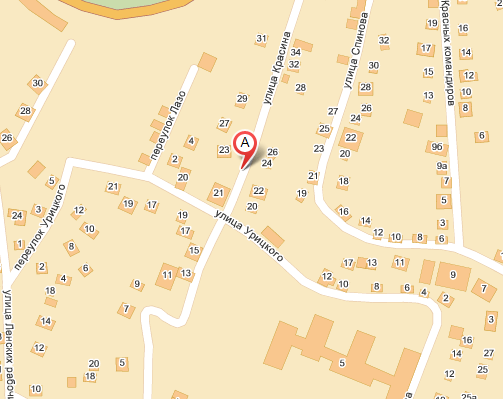 129.г.Туапсе ул.Красной Армии 13S земельного участка 12Географические координаты:х 44.100382 у 39.077240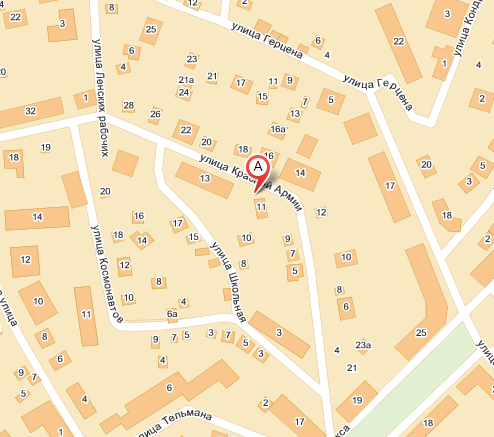 130.г.Туапсе ул.КронштадтскаяS земельного участка 4Географические координаты:х 44.103073 у 39.085297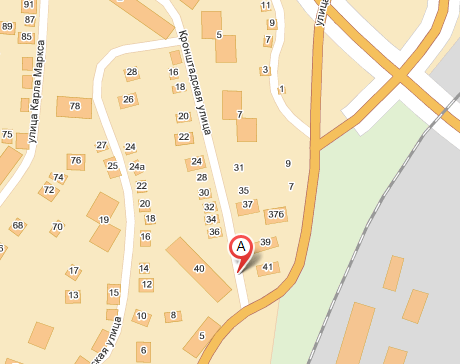 131.г.Туапсе ул.Маршала Жукова 24,26S земельного участка 18Географические координаты:х44.098801 у 39.083429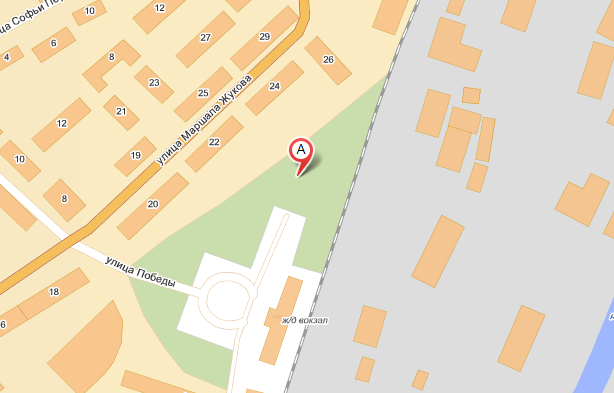 132.г.Туапсе ул.Маршала Жукова 24S земельного участка 18Географические координаты:х44.099433 у 39.084158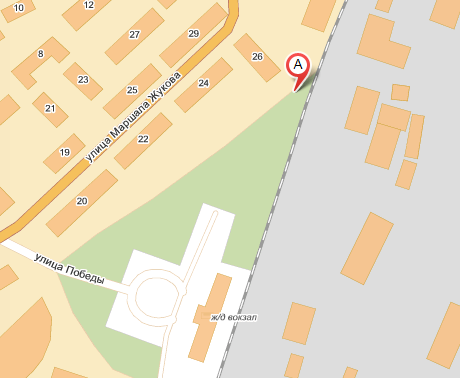 133.г.Туапсе ул.Маршала Жукова 29S земельного участка 7,5Географические координаты:х44.100125 у 39.083526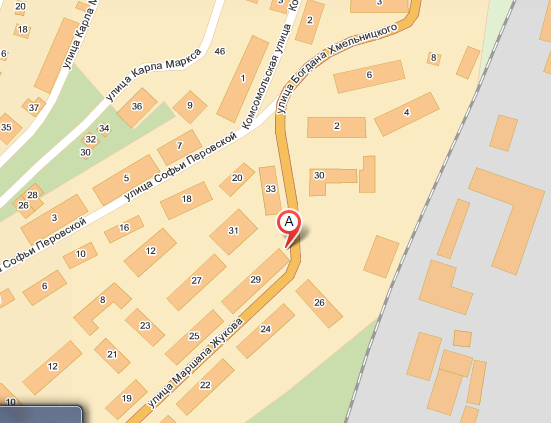 134.г.Туапсе ул. Маяковского  27 а (частный сектор)S земельного участка 6Географические координаты:х 44.108353  у 39.082745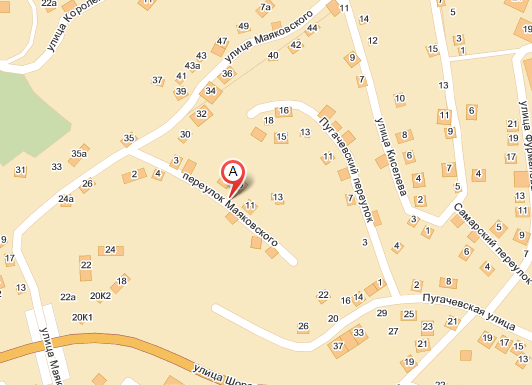 135.г.Туапсе ул. Морская(метеотехникум)S земельного участка 6,25Географические координаты:х 44.098865 у 39.066337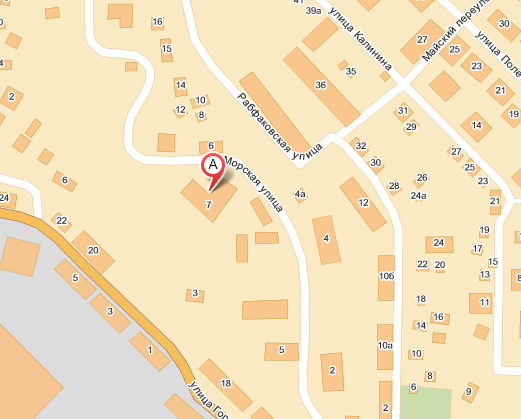 136.г.Туапсе ул. Морская 2S земельного участка 1Географические координаты:х 44.097303 у 39.067421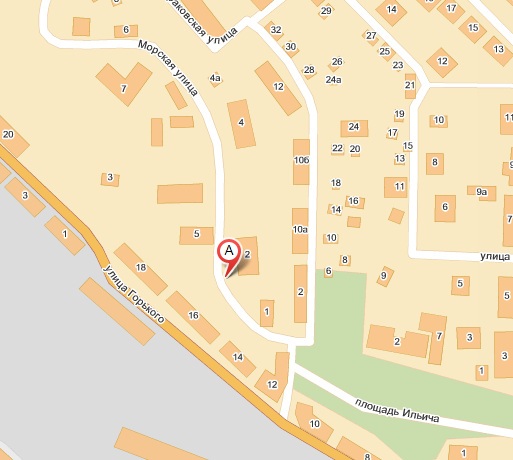 137.г.Туапсе ул. МорскаяS земельного участка 12Географические координаты:х 44.096865 у 39.068036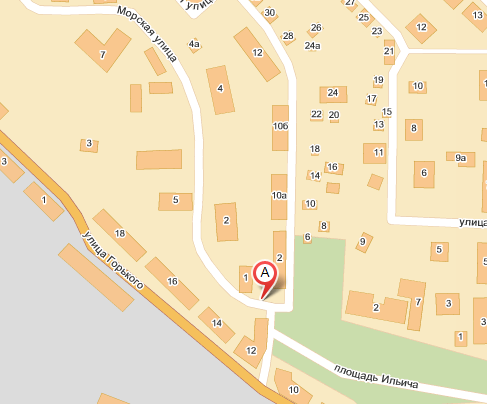 138.г.Туапсе ул.Октябрьской революции (Нептун)S земельного участка 6Географические координаты:х 44.096598 у 39.071015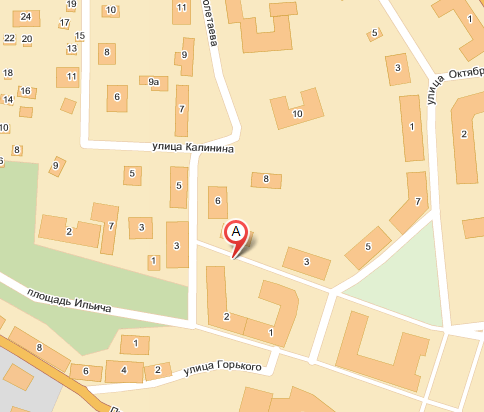 139.г.Туапсе ул.Полетаева 18S земельного участка 12Географические координаты:х 44.099169 у 39.070446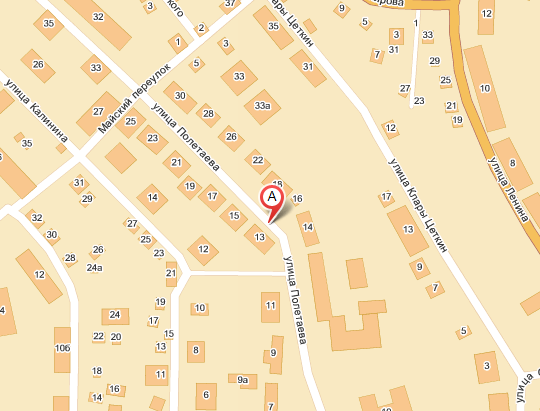 140.г.Туапсе ул.Армавирская,5S земельного участка 10Географические координаты:х 44.093790 у 39.075196141.г.Туапсе ул.Рабфаковская 9S земельного участка 12Географические координаты:х 44.099300 у 39.067601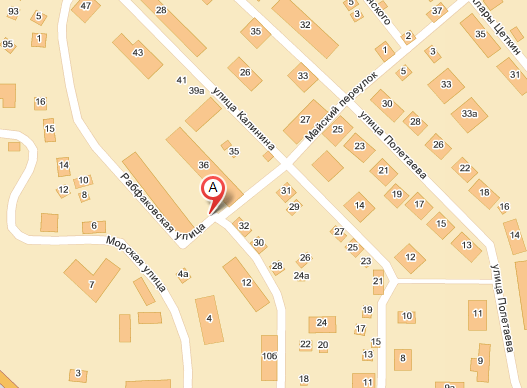 142.г.Туапсе ул.Софьи Перовской  2  ( 7-е кафе)S земельного участка 30Географические координаты:х 44.099328 у 39.080664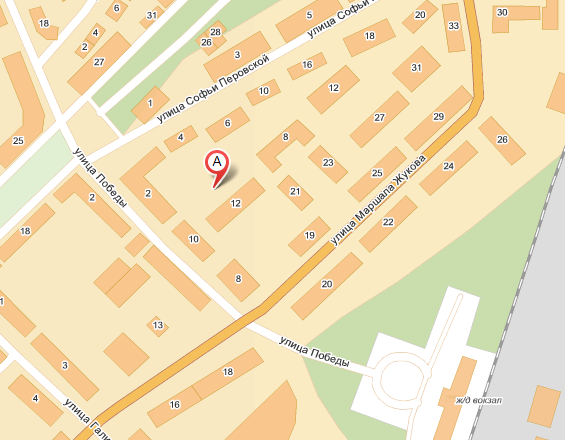 143.г.Туапсе ул.Свободы (детская больница)S земельного участка 3Географические координаты:х 44.103084 у 39.073676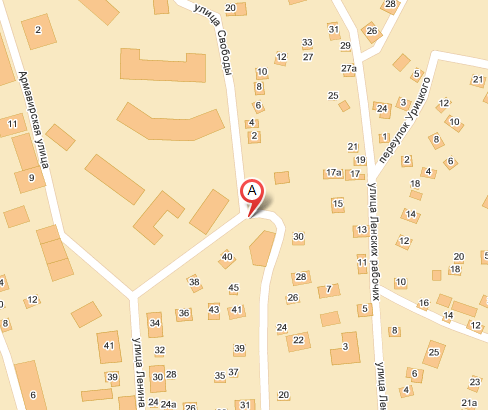 144.г.Туапсе ул.Свободы 5S земельного участка 18Географические координаты:х 44.105929 у 39.072756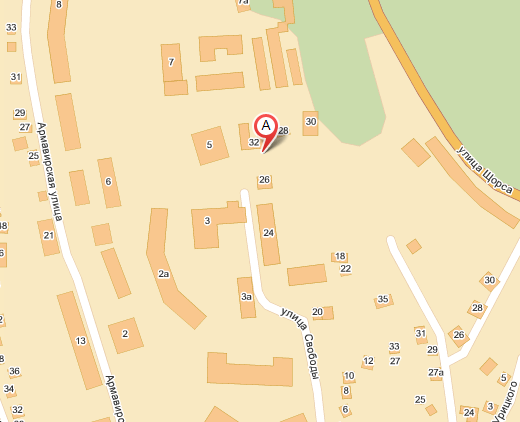 145.г.Туапсе ул.Спинова 9  (частный сектор)S земельного участка 4Географические координаты:  х 44.103519 у 39.079940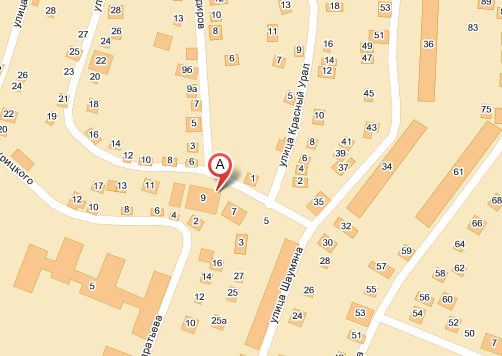 146.г.Туапсе ул.Тельмана 7S земельного участка 6Географические координаты:  х 44.098449 у 39.075383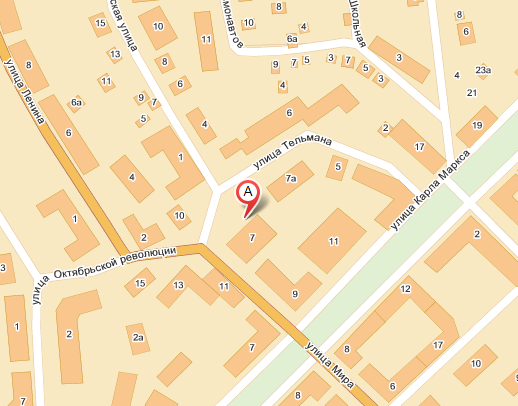 147.г.Туапсе ул.Шапсугская 16  (частный сектор)S земельного участка 12Географические координаты:  х 44.108049 у 39.079722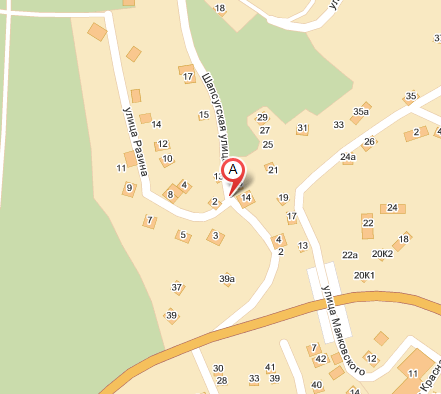 148.г.Туапсе ул.Шапсугская (частный сектор)S земельного участка 12Географические координаты:  х 44.109434 у 39.079203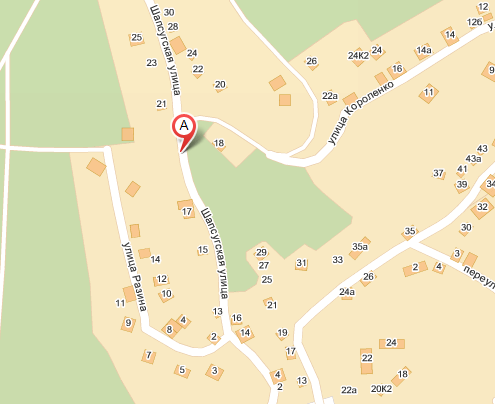 149.г.Туапсе ул.Шаумяна 4S земельного участка 1Географические координаты:  х 44.100496 у 39.079511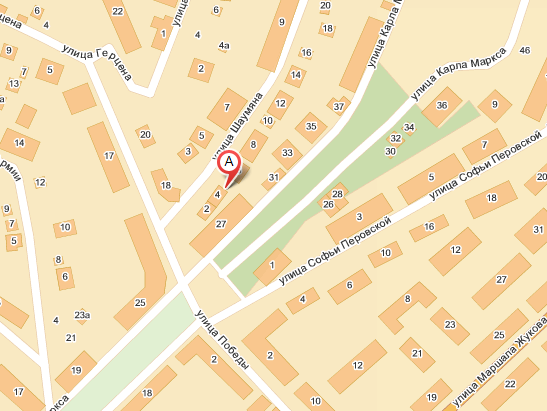 150.г.Туапсе ул.Шаумяна 11S земельного участка 8Географические координаты:  х 44.102223 у 39.080348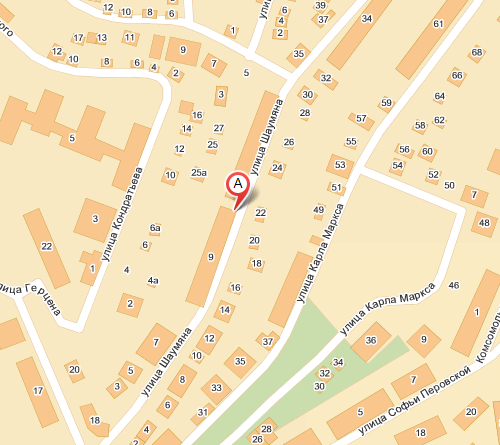 151.г.Туапсе ул.Шаумяна 36S земельного участка 8Географические координаты:  х 44.104168 у 39.082075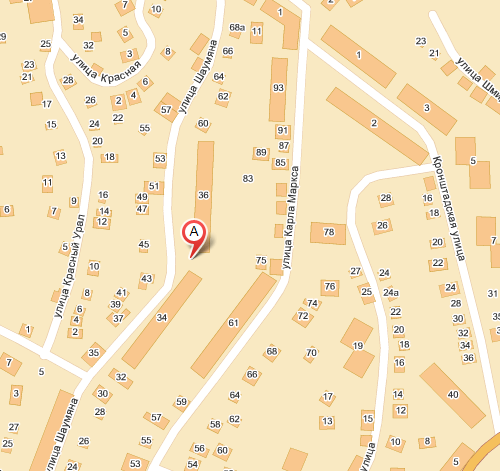 152.г.Туапсе ул.Школьная 3 (ДОУ "Василек")S земельного участка 12,5Географические координаты:  х 44.099309 у 39.077309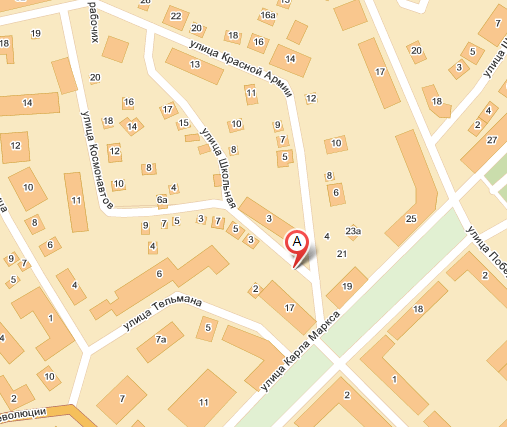 153.г.Туапсе ул.Судоремонтников 56S земельного участка 18Географические координаты:  х 44.117573 у 39.055220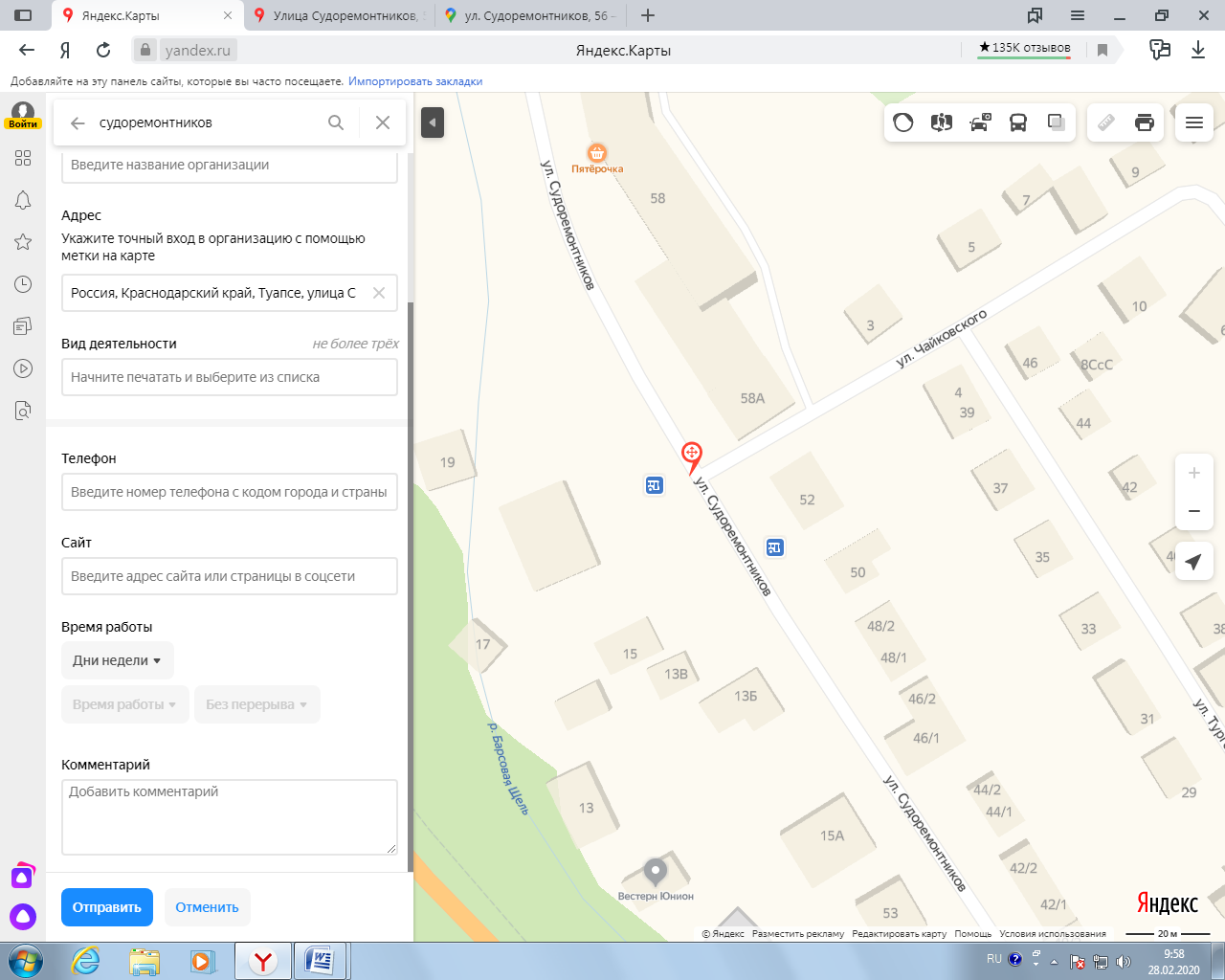 154.г.Туапсе ул.Судоремонтников 62S земельного участка 18Географические координаты:  х 44.120206 у 39.054062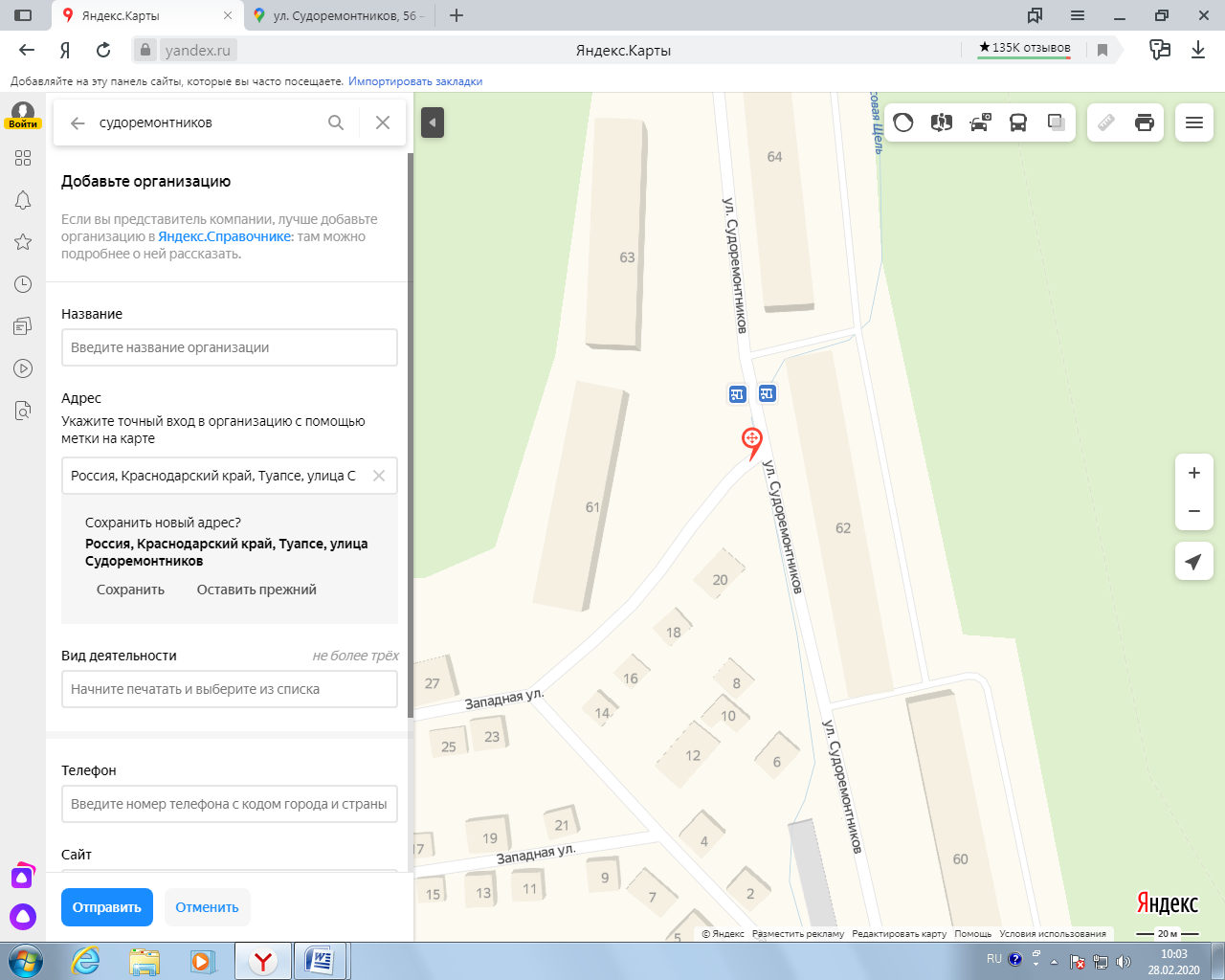 155.г.Туапсе ул.Судоремонтников 64S земельного участка 18Географические координаты:  х 44.122017 у 39.053759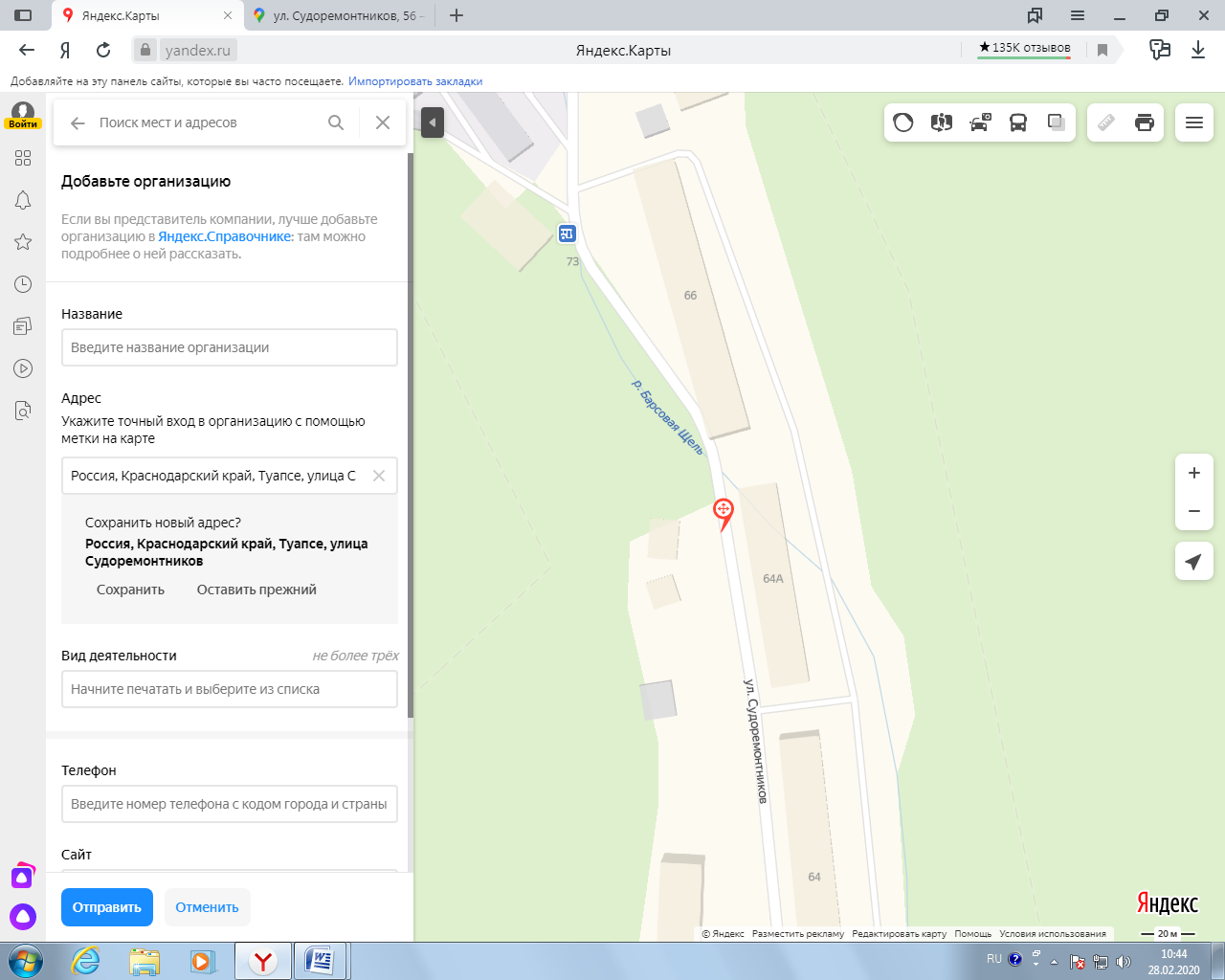 156.г.Туапсе ул.Судоремонтников 66S земельного участка 18Географические координаты:  х 44.123403 у 39.053461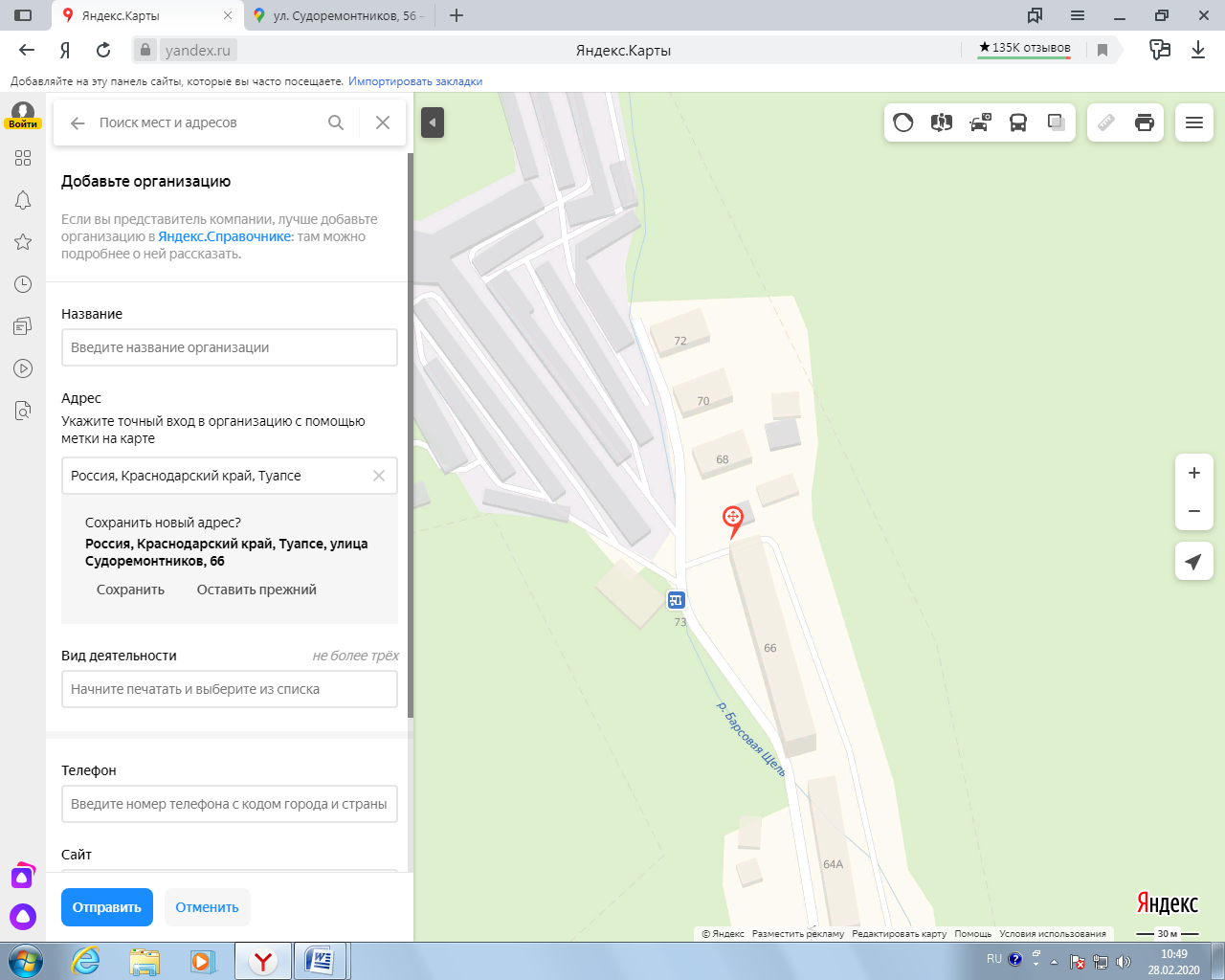 157.г.Туапсе ул.Бондаренко 3S земельного участка 7,5158.г.Туапсе ул.Бондаренко 8S земельного участка 7,5Географические координаты:  х 44.112764 у 39.063693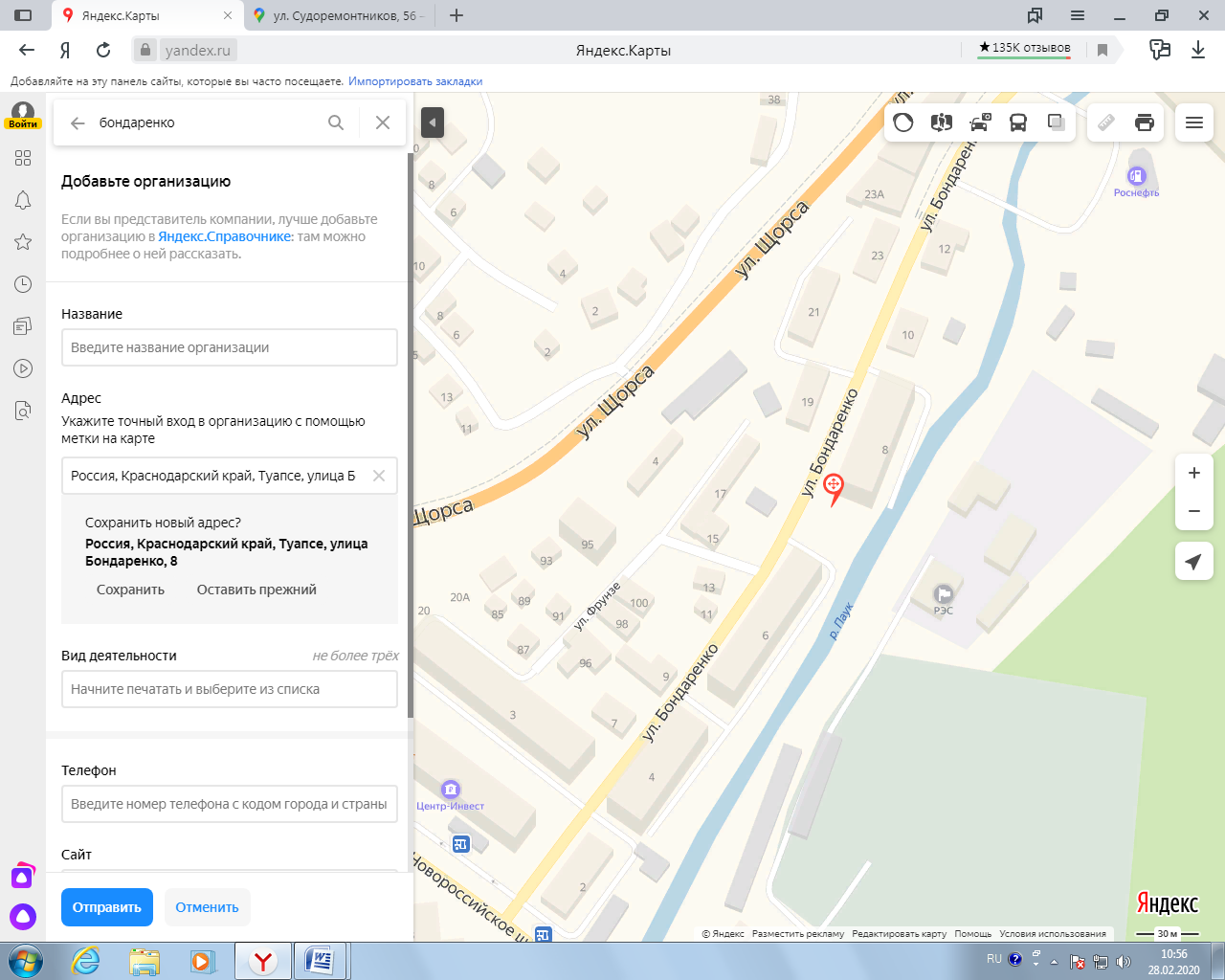 159.г.Туапсе ул.Галины Петровой  12S земельного участка 18Географические координаты:  х 44.095893 у 39.080564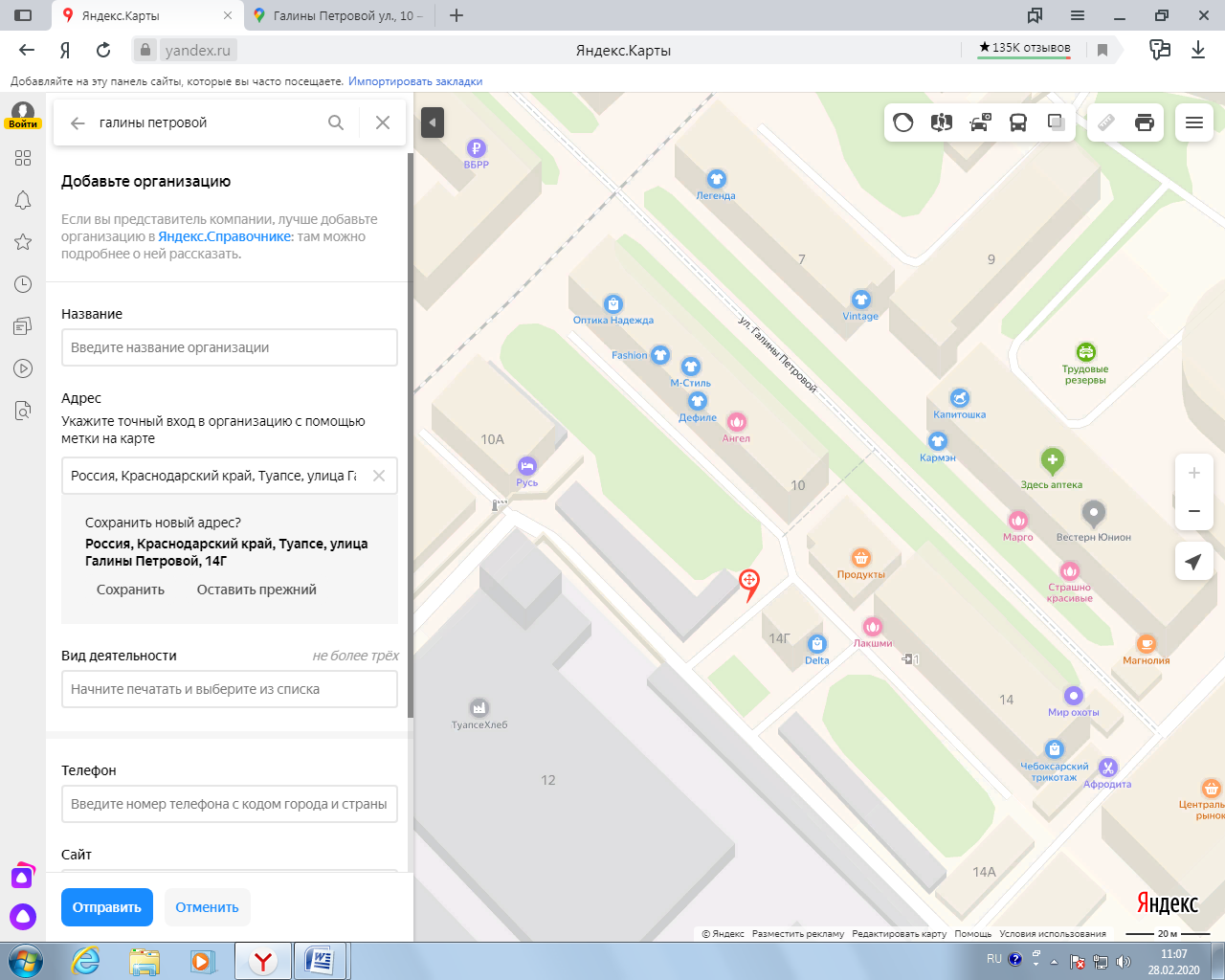 160.г.Туапсе ул.Гоголя (портовская поликлинника)S земельного участка 6Географические координаты:  х 44.094844 у 39.074848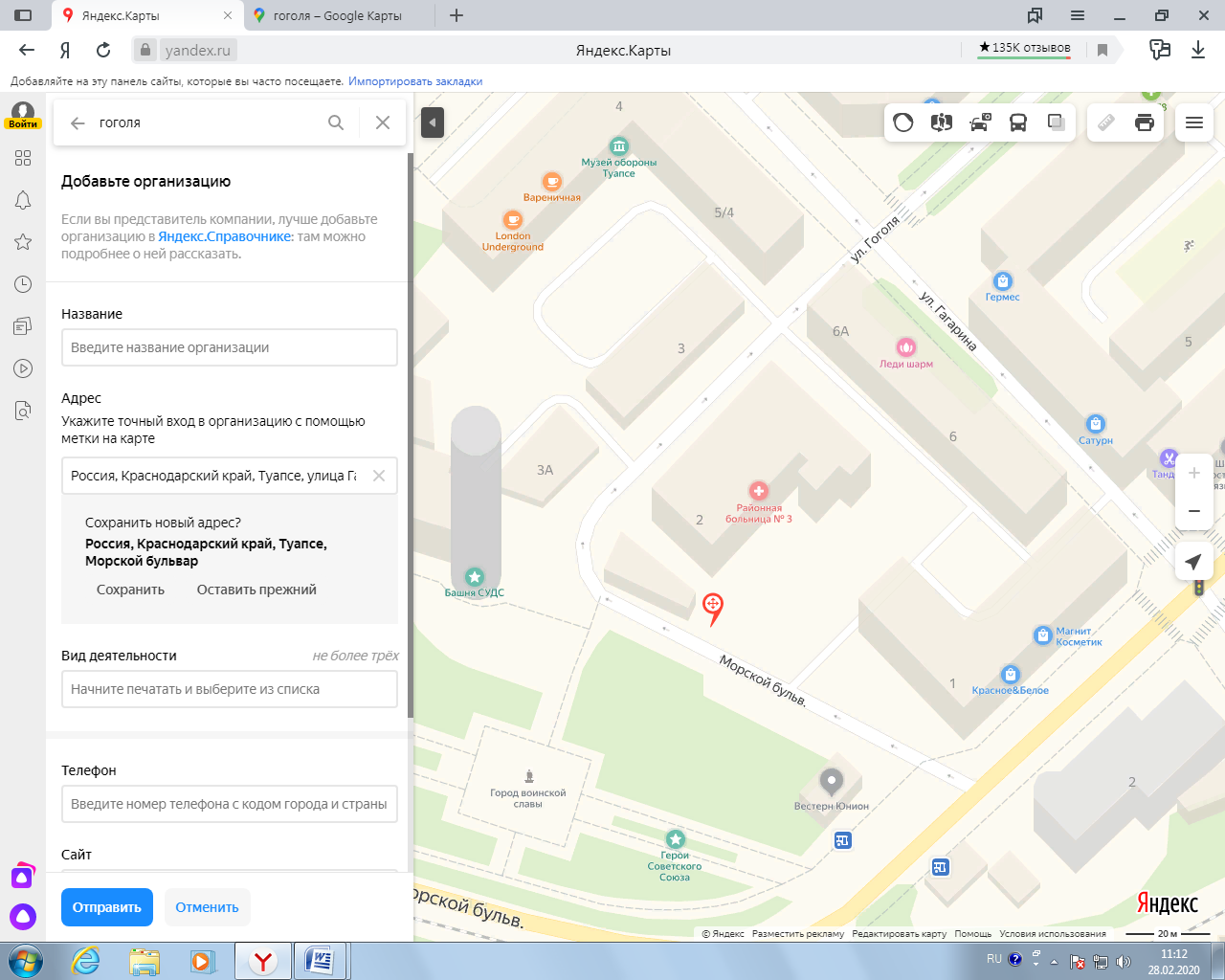 161.г.Туапсе ул.Гоголя К.Маркса,14S земельного участка 24162.г.Туапсе ул.Карла Маркса (маг.Башмачок)S земельного участка 18Географические координаты:  х 44.096575 у 39.075532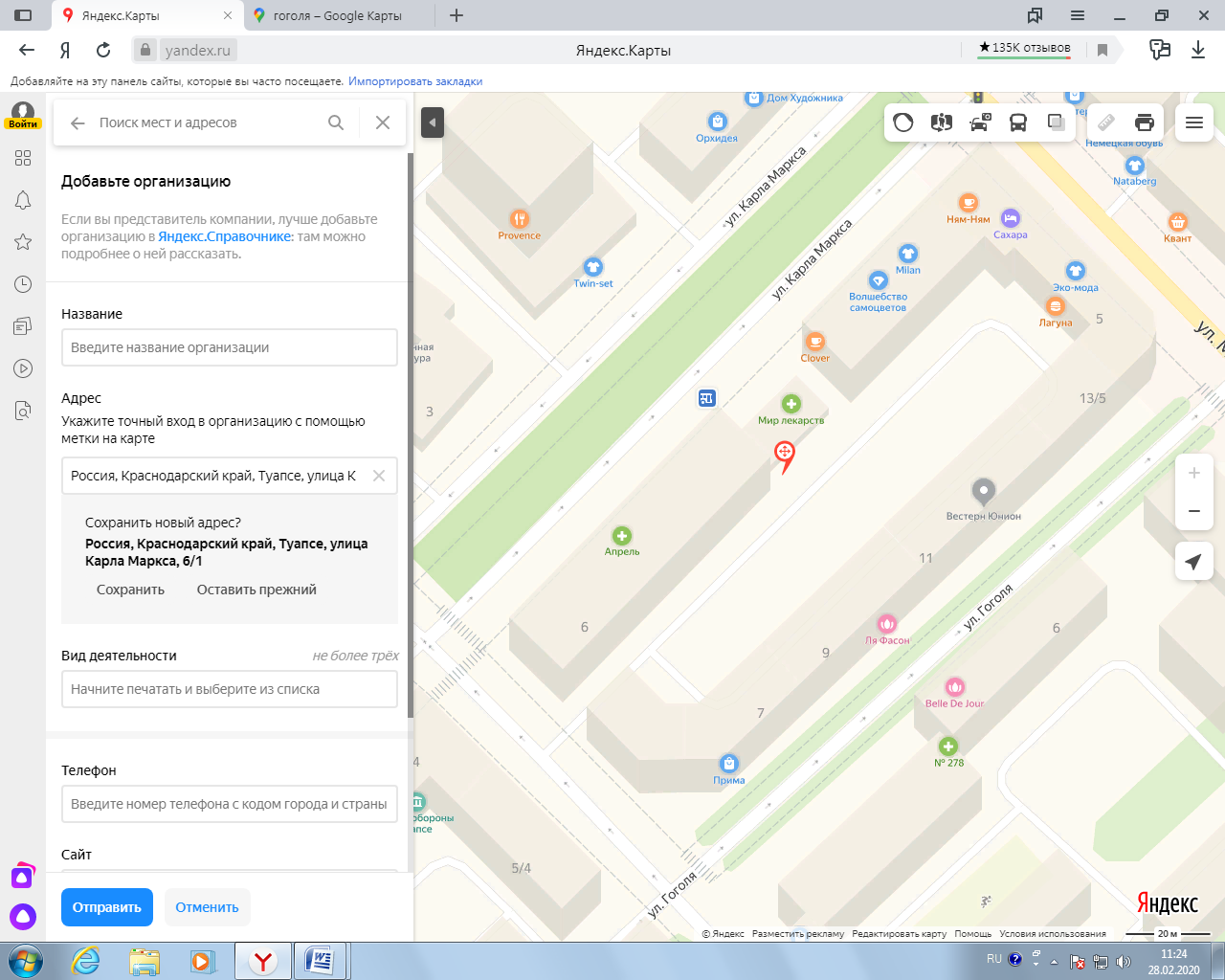 163.г.Туапсе ул.Карла Маркса 1S земельного участка 18Географические координаты:  х 44.096575 у 39.075532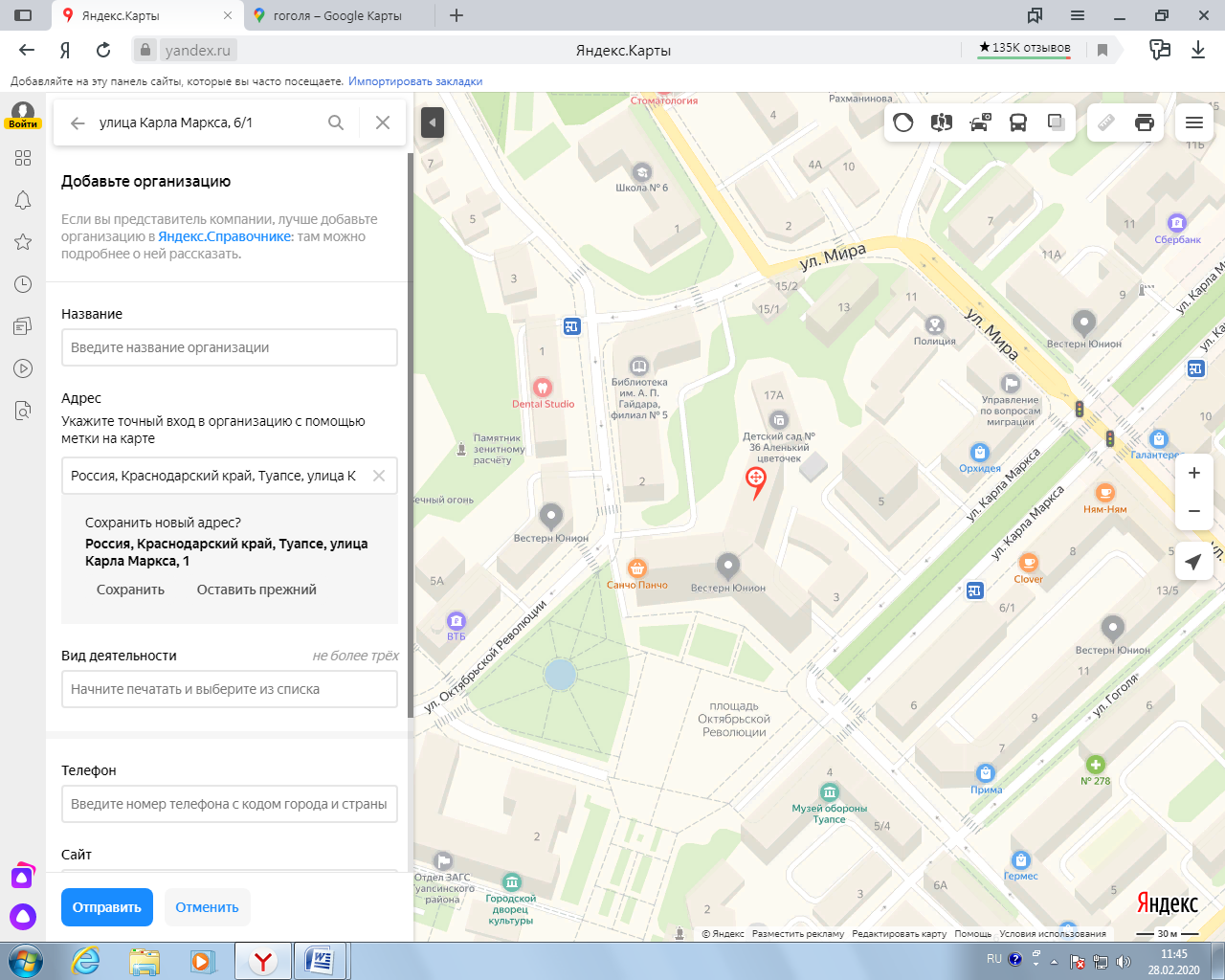 164.г.Туапсе ул.Карла Маркса 7/9S земельного участка 18Географические координаты:  х 44.097256 у 39.075363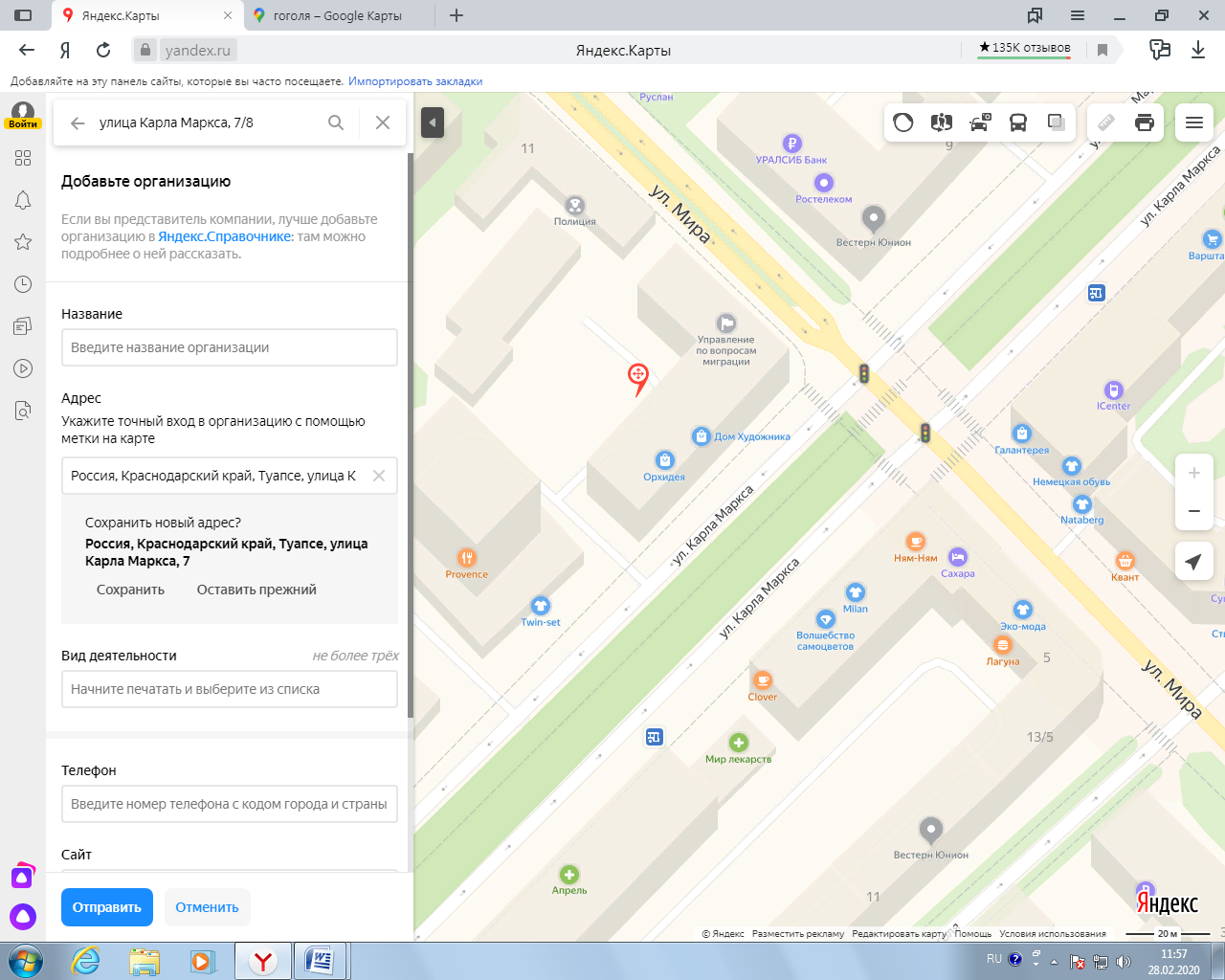 165.г.Туапсе ул.Маршала Жукова 3,5S земельного участка 18Географические координаты:  х 44.095399 у 39.076656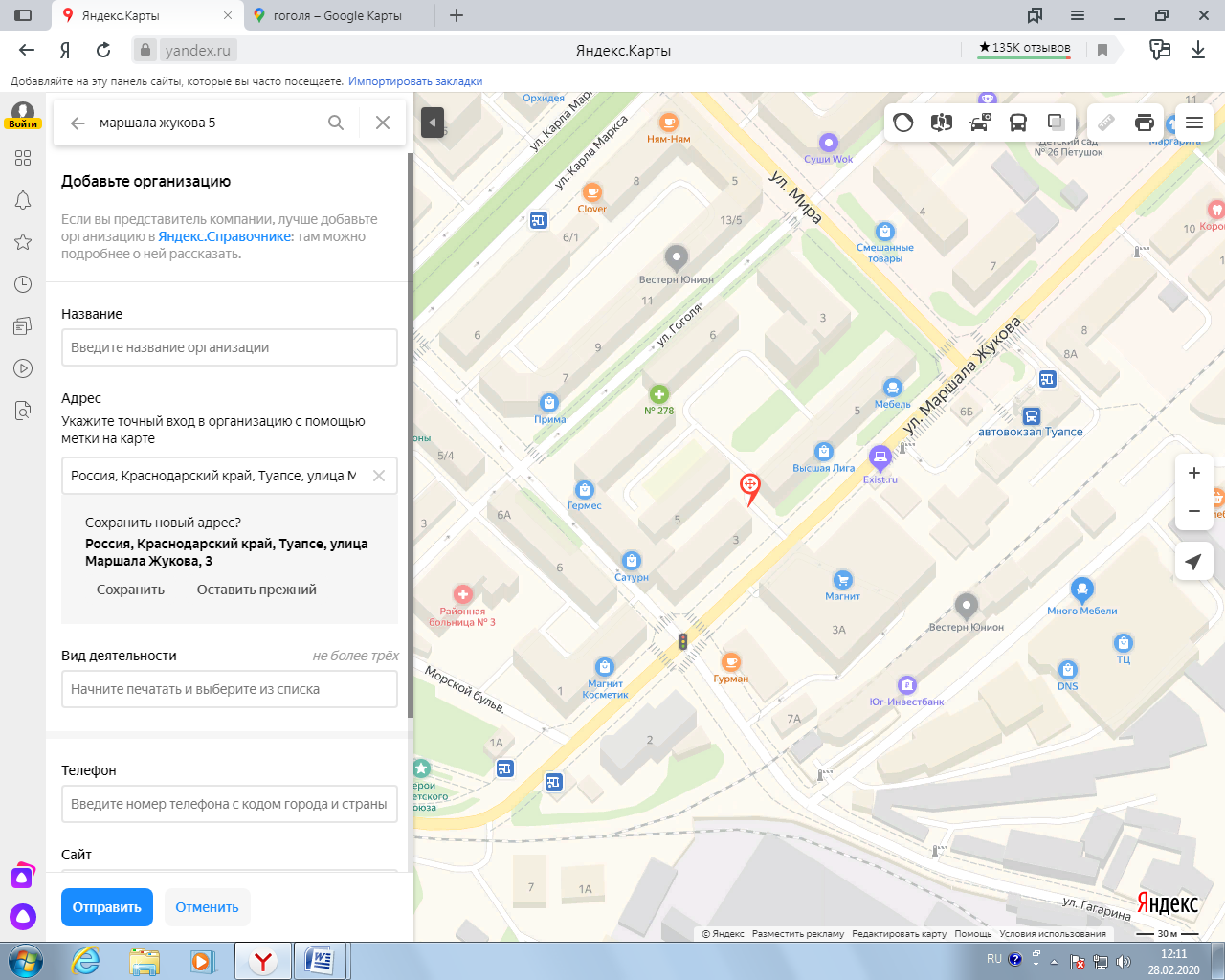 166.г.Туапсе ул. Маршала Жукова 8S земельного участка 18167.г.Туапсе ул.Маршала Жукова 14,16S земельного участка 18168.г.Туапсе ул.Октябрьской революции  (ГДК)S земельного участка 18Географические координаты:  х 44.096109 у 39.072450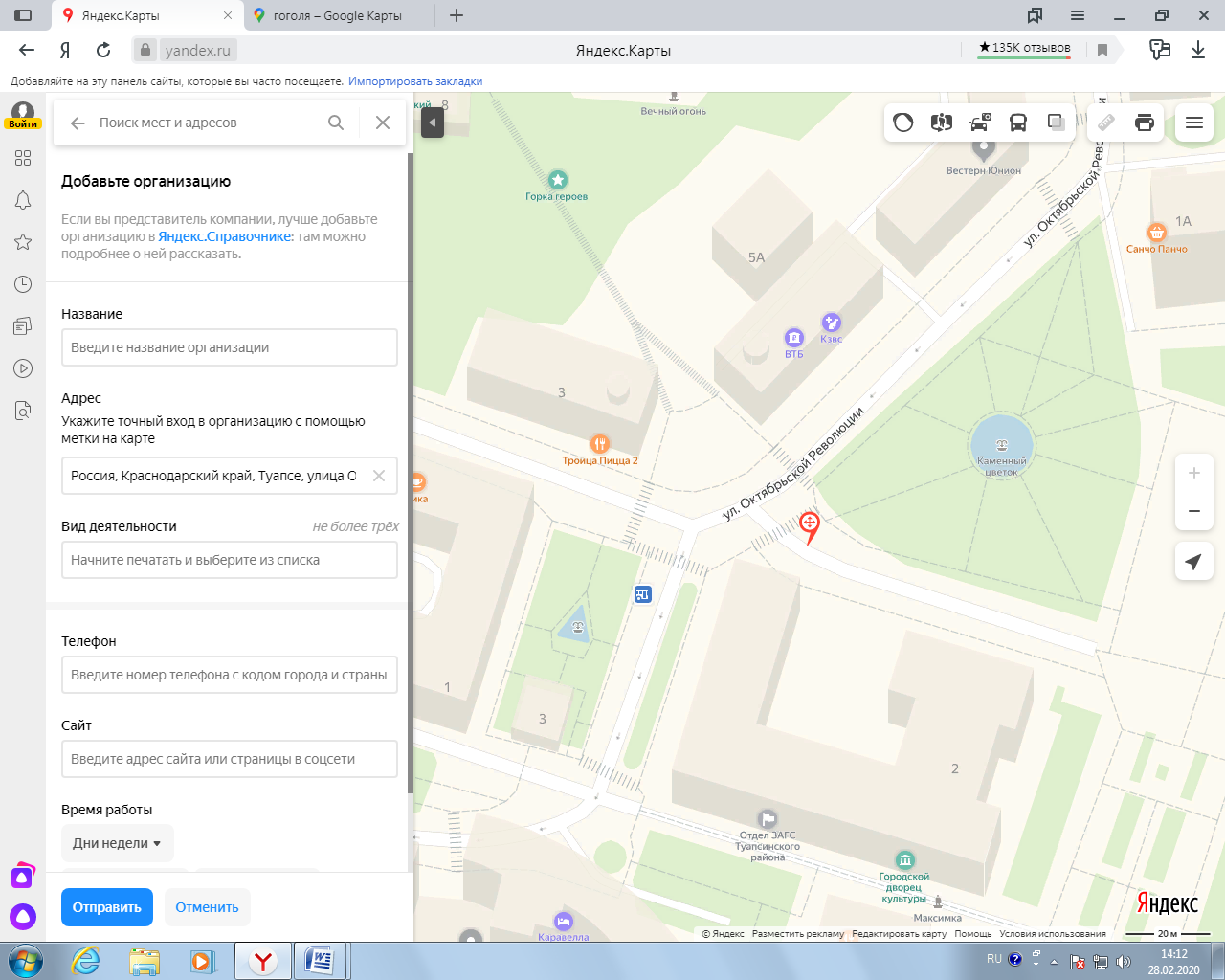 